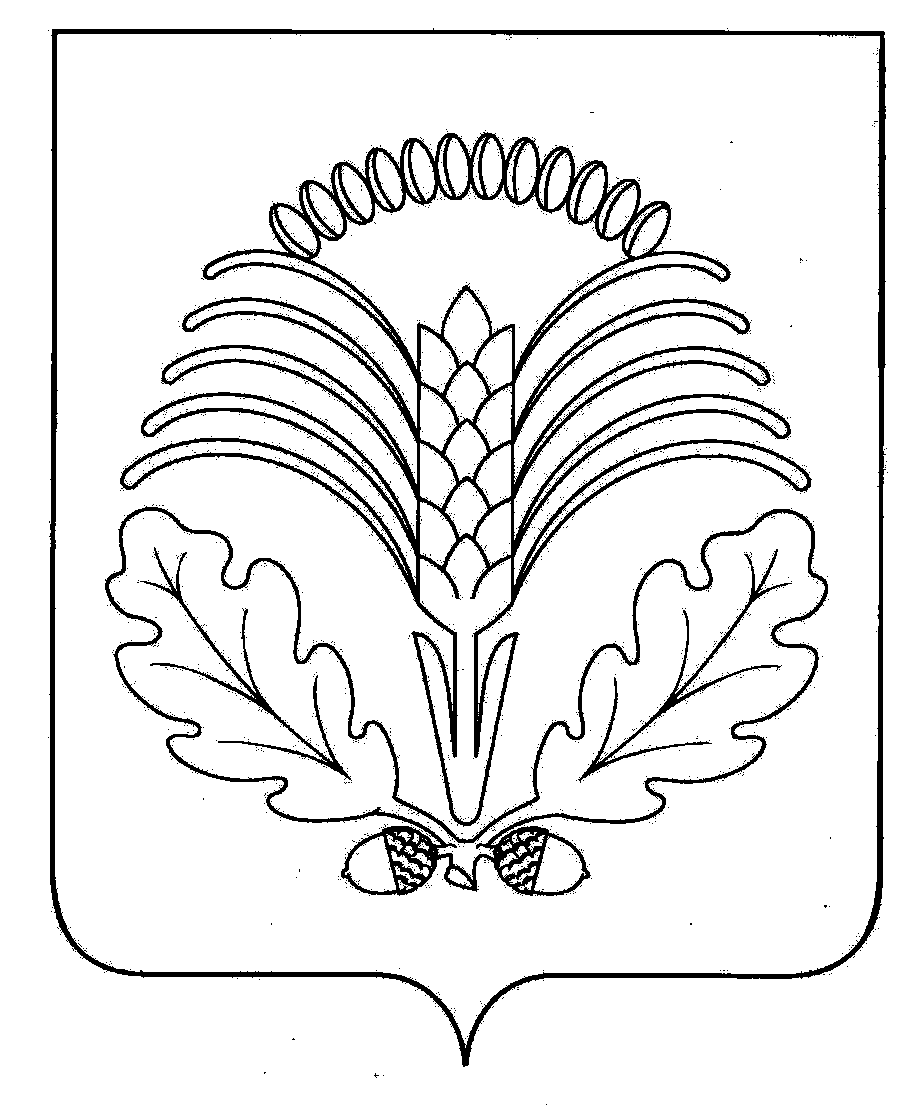 Решения Совета народных депутатов Грибановского муниципального районаСОВЕТ  НАРОДНЫХ  ДЕПУТАТОВГРИБАНОВСКОГО МУНИЦИПАЛЬНОГО РАЙОНА  ВОРОНЕЖСКОЙ ОБЛАСТИР Е Ш Е Н И ЕОб избрании главы Грибановского муниципального района – председателя Совета народных депутатовВ соответствии с п. 1 ч. 2 статьи 36 Федерального закона от 06.10.2003 №131-ФЗ «Об общих принципах организации местного самоуправления в Российской Федерации», статьей 39 Устава Грибановского муниципального района и на основании протокола счетной комиссии первой сессии Совета народных депутатов Грибановского муниципального района шестого созыва от 28.09.2017г. № 2, Совет народных депутатов Р Е Ш И Л:1. Считать избранным на должность главы Грибановского муниципального района – председателя Совета народных депутатов депутата от избирательного округа №1 Ширинкину Светлану Николаевну на срок полномочий Совета народных депутатов Грибановского муниципального района шестого созыва.2. Опубликовать настоящее решение в Грибановском муниципальном вестнике.3. Настоящее решение вступает в силу с момента его принятия.Председательствующий 1-ой сессии Совета народных депутатов                         Ю.И. Жусинаот 28.09.2017г. № 5пгт. Грибановский                 СОВЕТ  НАРОДНЫХ  ДЕПУТАТОВГРИБАНОВСКОГО МУНИЦИПАЛЬНОГО РАЙОНА  ВОРОНЕЖСКОЙ ОБЛАСТИР Е Ш Е Н И ЕОб избрании заместителя председателя Совета народных депутатов Грибановского муниципального районаВ соответствии со статьей 8 Регламента Совета народных депутатов Грибановского муниципального района Воронежской области и на основании протокола счетной комиссии первой сессии Совета народных депутатов Грибановского муниципального района шестого созыва от 28.09.2017г. № 3, Совет народных депутатов Р Е Ш И Л:1. Считать избранным на должность заместителя председателя  Совета народных депутатов Грибановского муниципального района на непостоянной основе депутата по единому избирательному округу Ткаченко Сергея Ивановича на срок полномочий Совета народных депутатов Грибановского муниципального района шестого созыва.2. Опубликовать настоящее решение в Грибановском муниципальном вестнике.3. Настоящее решение вступает в силу с момента его принятия.Глава муниципального района                                                                                С.Н. Ширинкинаот 28.09.2017г. № 7пгт. Грибановский       СОВЕТ  НАРОДНЫХ  ДЕПУТАТОВГРИБАНОВСКОГО МУНИЦИПАЛЬНОГО РАЙОНА  ВОРОНЕЖСКОЙ ОБЛАСТИР Е Ш Е Н И ЕО прекращении полномочий заместителя председателя Совета народных депутатов Грибановского муниципального района Корнеевой Л.Н.В соответствии со статьей 44 Устава Грибановского муниципального района Воронежской области Совет народных депутатов Р Е Ш И Л: Прекратить с 27 сентября 2017 года полномочия заместителя председателя Совета народных депутатов Грибановского муниципального района Корнеевой Любови Николаевны, в связи с истечением срока полномочий.Глава муниципального района                                                                        С.Н. Ширинкинаот 28.09.2017г. № 8_ пгт. ГрибановскийСОВЕТ  НАРОДНЫХ  ДЕПУТАТОВГРИБАНОВСКОГО МУНИЦИПАЛЬНОГО РАЙОНА  ВОРОНЕЖСКОЙ ОБЛАСТИР Е Ш Е Н И ЕО расторжении трудового договора (контракта) и об освобождении от должности председателя контрольно-счетной комиссии Грибановского муниципального районаВ соответствии п. 2 ст. 77 Трудового кодекса РФ и на основании п. 4.3. Положения о контрольно-счетной комиссии Грибановского муниципального района Воронежской области, утвержденного решением Совета народных депутатов Грибановского муниципального района Воронежской области от 16.11.2011г. № 293, Совет народных депутатов Р Е Ш И Л:1. Расторгнуть трудовой договор (контракт) от 06.09.2012г. с председателем контрольно-счетной комиссии Грибановского муниципального района Зиминым Сергеем Григорьевичем.2. Освободить с 27.09.2017г. Зимина С.Г. от замещаемой должности в связи с истечением срока действия трудового договора (контракта).3. Настоящее решение вступает в силу с момента его принятия.4. Опубликовать настоящее решение в  Грибановском муниципальном вестнике.Глава муниципального района                                                                        С.Н. Ширинкинаот 28.07.2017г. № 9_ пгт. ГрибановскийСОВЕТ  НАРОДНЫХ  ДЕПУТАТОВГРИБАНОВСКОГО МУНИЦИПАЛЬНОГО РАЙОНА  ВОРОНЕЖСКОЙ ОБЛАСТИР Е Ш Е Н И ЕВ соответствии с Уставом Грибановского муниципального района Воронежской области, Положением о контрольно-счетной комиссии Грибановского муниципального района Воронежской области, утвержденным решением Совета народных депутатов Грибановского муниципального района Воронежской области от 16.11.2011 № 293, Совет народных депутатов РЕШИЛ:1. Назначить Зимина Сергея Григорьевича на должность председателя контрольно-счетной комиссии Грибановского муниципального района Воронежской области.2. Определить срок полномочий председателя контрольно-счетной комиссии Грибановского муниципального района – Зимина С.Г. - срок полномочий Совета народных депутатов Грибановского муниципального района Воронежской области 6 созыва.3. Опубликовать настоящее решение в Грибановском муниципальном вестнике.4. Настоящее решение вступает в силу с момента его принятия.Глава муниципального района                                                                        С.Н. Ширинкинаот 28.09.2017г. № 10пгт. ГрибановскийСОВЕТ  НАРОДНЫХ  ДЕПУТАТОВГРИБАНОВСКОГО МУНИЦИПАЛЬНОГО РАЙОНА  ВОРОНЕЖСКОЙ ОБЛАСТИР Е Ш Е Н И Еот 28.09.2017 года № 11пгт. ГрибановскийВ целях приведения Устава Грибановского муниципального района Воронежской области в соответствие с действующим законодательством, руководствуясь Федеральным законом от 06.10.2003 № 131-ФЗ «Об общих принципах организации местного самоуправления в Российской Федерации», пунктом 1 части 1 статьи 31 Устава Грибановского муниципального района Воронежской области, Совет народных депутатов РЕШИЛ:1. Принять проект решения «О внесении изменений и дополнений в Устав Грибановского муниципального района Воронежской области» согласно приложению 1 к настоящему решению.2. Назначить публичные слушания по обсуждению проекта решения «О внесении изменений и дополнений в Устав Грибановского муниципального района Воронежской области» на  16 октября 2017 года в 14 часов в актовом зале администрации Грибановского муниципального района по адресу: пгт. Грибановский, ул. Центральная, 4.3. Предложения и замечания граждан  по проекту решения «О внесении изменений и дополнений в Устав Грибановского муниципального района Воронежской области», а также заяви на участие в публичных слушаниях принимаются до 12 октября 2017 года по адресу: пгт. Грибановский, ул. Центральная, 4, каб. 20, в рабочие дни – с 9 до 16 часов.4. Для обобщения и рассмотрения поступивших замечаний и предложений по проекту решения «О внесении изменений и дополнений в Устав Грибановского муниципального района Воронежской области», образовать специальную комиссию (организационный комитет) в составе:5. Возложить на специальную комиссию полномочия по подготовке и проведению публичных слушаний и поручить:5.1. Обеспечить извещение населения о публичных слушаниях.5.2. Провести обобщение всех замечаний и предложений по проекту решения «О внесении изменений и дополнений в Устав Грибановского муниципального района Воронежской области» в срок до 30 октября 2017 года.5.3. Опубликовать итоги обсуждения проекта и принятое по их результатам решение в Грибановском муниципальном вестнике.6. Контроль за исполнением настоящего решения возложить на постоянную комиссию мандатную по регламенту и депутатской этике Совета народных депутатов Грибановского муниципального района.Глава муниципального района                                                                                С.Н. ШиринкинаПриложениек решению Совета народных депутатовГрибановского муниципального районаВоронежской областиот 28.09.2017  года № 11СОВЕТ  НАРОДНЫХ  ДЕПУТАТОВГРИБАНОВСКОГО МУНИЦИПАЛЬНОГО РАЙОНА  ВОРОНЕЖСКОЙ ОБЛАСТИПРОЕКТ  РЕШЕНИЯот __________ года № _____пгт. ГрибановскийО внесении изменений и дополнений в Устав Грибановского муниципального района Воронежской областиВ соответствии с Федеральным законом от 06.10.2003 № 131-ФЗ «Об общих принципах организации местного самоуправления в Российской Федерации», Федеральным законом от 21.07.2005 № 97-ФЗ «О государственной регистрации уставов муниципальных образований» Совет народных депутатов РЕШИЛ:1. Внести изменения и дополнения в Устав Грибановского муниципального района Воронежской области согласно приложению.2. Направить настоящее решение в Управление Министерства юстиции Российской Федерации по Воронежской области для государственной регистрации в порядке, установленном федеральным законодательством.3. Опубликовать настоящее решение в Грибановском муниципальном вестнике после его государственной регистрации.4. Настоящее решение вступает в силу после его опубликования.Глава муниципального района                                                        С.Н. ШиринкинаПриложениек проекту решения Совета народных депутатовГрибановского муниципального районаВоронежской областиот _________  года № _____ИЗМЕНЕНИЯ И ДОПОЛНЕНИЯВ УСТАВ ГРИБАНОВСКОГО МУНИЦИПАЛЬНОГО РАЙОНА ВОРОНЕЖСКОЙ ОБЛАСТИ1. В части 1 статьи 9 «Вопросы местного значения муниципального района»а) в пункте 13 слова «организация отдыха детей в каникулярное время» заменить словами «осуществление в пределах своих полномочий мероприятий по обеспечению организации отдыха детей в каникулярное время, включая мероприятия по обеспечению безопасности их жизни и здоровья». 2. Часть 1 статьи 10 «Права органов местного самоуправления муниципального района на решение вопросов, не отнесенных к вопросам местного значения муниципального района» дополнить пунктом 13 следующего содержания:«13) оказание содействия развитию физической культуры и спорта инвалидов, лиц с ограниченными возможностями здоровья, адаптивной физической культуры и адаптивного спорта.". 3. В части 2 статьи 20 «Голосование по вопросам изменения границ Грибановского муниципального района, преобразования Грибановского муниципального района» слова «, частями 5 и 7» заменить словами «и частью 5». 4. Пункт 1 части 3 статьи 22 «Публичные слушания» изложить в следующей редакции:«1) проект устава муниципального района, а также проект муниципального нормативного правового акта о внесении изменений и дополнений в данный устав, кроме случаев, когда в устав муниципального района вносятся изменения в форме точного воспроизведения положений Конституции Российской Федерации, федеральных законов, устава или законов Воронежской области в целях приведения данного устава в соответствие с этими нормативными правовыми актами;». 5. В статье 39 «Глава муниципального района»:а) в абзаце первом части 2 слова «с правом решающего голоса» исключить.б) часть 3 дополнить пунктом 6 следующего содержания:«6) принимает решения о реализации проекта муниципально-частного партнерства, если публичным партнером является муниципальный район либо планируется проведение совместного конкурса с участием муниципального района (за исключением случая, в котором планируется проведение совместного конкурса с участием Российской Федерации, Воронежской области), а также осуществление иных полномочий, предусмотренных Федеральным законом от 13 июля 2015 года № 224-ФЗ «О государственно-частном партнерстве, муниципально-частном партнерстве в Российской Федерации и внесении изменений в отдельные законодательные акты Российской Федерации», другими федеральными законами и нормативными правовыми актами Российской Федерации, нормативными правовыми актами Воронежской области, настоящим Уставом и муниципальными правовыми актами.».в) часть 4 изложить в следующей редакции:«4. Глава муниципального района должен соблюдать ограничения, запреты, исполнять обязанности, которые установлены Федеральным законом от 25 декабря 2008 года № 273-ФЗ «О противодействии коррупции», Федеральным законом от 3 декабря 2012 года № 230-ФЗ «О контроле за соответствием расходов лиц, замещающих государственные должности, и иных лиц их доходам», Федеральным законом от 7 мая 2013 года № 79-ФЗ «О запрете отдельным категориям лиц открывать и иметь счета (вклады), хранить наличные денежные средства и ценности в иностранных банках, расположенных за пределами территории Российской Федерации, владеть и (или) пользоваться иностранными финансовыми инструментами».». г) часть 7.1 дополнить предложением следующего содержания:«При этом понятие «иностранные финансовые инструменты» используется в значении, определенном Федеральным законом, указанным в настоящей части.». д) часть 8 изложить в следующей редакции:«8. В случае досрочного прекращения полномочий главы муниципального района либо применения к нему по решению суда мер процессуального принуждения в виде заключения под стражу или временного отстранения от должности его полномочия временно исполняет заместитель председателя Совета народных депутатов.». е) дополнить частью 8.1 следующего содержания:«8.1. В случае досрочного прекращения полномочий главы муниципального района избрание главы муниципального района, избираемого Советом народных депутатов из своего состава осуществляется не позднее чем через шесть месяцев со дня такого прекращения полномочий.При этом если до истечения срока полномочий Совета народных депутатов осталось менее шести месяцев, избрание главы муниципального района из состава Совета народных депутатов осуществляется на первом заседании вновь избранного Совета народных депутатов.».ж) часть 8.1 считать соответственно частью 8.2.6. В статье 40 «Администрация муниципального района»:а) дополнить частью 1.1 следующего содержания:«1.1. Администрация осуществляет функции уполномоченного органа в сфере муниципально-частного партнерства в соответствии с Федеральным законом от 13 июля 2015 года № 224-ФЗ «О государственно-частном партнерстве, муниципально-частном партнерстве в Российской Федерации и внесении изменений в отдельные законодательные акты Российской Федерации».».б) часть 5 изложить в следующей редакции:«5. В случае досрочного прекращения полномочий главы администрации муниципального района либо применения к нему по решению суда мер процессуального принуждения в виде заключения под стражу или временного отстранения от должности его полномочия временно исполняет заместитель главы администрации муниципального района, курирующий вопросы жилищно-коммунального хозяйства, строительства, транспорта и связи.В случае отсутствия заместителя главы администрации, курирующего вопросы жилищно-коммунального хозяйства, строительства, транспорта и связи полномочия главы администрации муниципального района временно исполняет заместитель главы администрации, курирующий вопросы социальной сферы.».7. В статье 41 «Глава администрации муниципального района»:а) часть 7 изложить в следующей редакции:«7. Глава администрации муниципального района должен соблюдать ограничения, запреты, исполнять обязанности, которые установлены Федеральным законом от 25 декабря 2008 года № 273-ФЗ «О противодействии коррупции», Федеральным законом от 3 декабря 2012 года № 230-ФЗ «О контроле за соответствием расходов лиц, замещающих государственные должности, и иных лиц их доходам», Федеральным законом от 7 мая 2013 года № 79-ФЗ «О запрете отдельным категориям лиц открывать и иметь счета (вклады), хранить наличные денежные средства и ценности в иностранных банках, расположенных за пределами территории Российской Федерации, владеть и (или) пользоваться иностранными финансовыми инструментами».».8. В статье 42 «Досрочное прекращение полномочий главы администрации муниципального района, назначенного по контракту»:а)  пункт 3 части 1 после слов «частью 2» дополнить словами «или 3»;б) дополнить частью 3 следующего содержания:«3. Контракт с главой администрации муниципального района может быть расторгнут в судебном порядке на основании заявления губернатора Воронежской области в связи с несоблюдением ограничений, запретов, неисполнением обязанностей, которые установлены Федеральным законом от 25 декабря 2008 года № 273-ФЗ «О противодействии коррупции», Федеральным законом от 3 декабря 2012 года № 230-ФЗ «О контроле за соответствием расходов лиц, замещающих государственные должности, и иных лиц их доходам», Федеральным законом от 7 мая 2013 года № 79-ФЗ «О запрете отдельным категориям лиц открывать и иметь счета (вклады), хранить наличные денежные средства и ценности в иностранных банках, расположенных за пределами территории Российской Федерации, владеть и (или) пользоваться иностранными финансовыми инструментами», выявленными в результате проверки достоверности и полноты сведений о доходах, расходах, об имуществе и обязательствах имущественного характера, представляемых в соответствии с законодательством Российской Федерации о противодействии коррупции.».9. В статье 44 «Статус депутата Совета народных депутатов, выборного должностного лица местного самоуправления»: а) дополнить частью 3.1 следующего содержания:«3.1. Встречи депутата с избирателями проводятся в помещениях, специально отведенных местах, а также на внутридворовых территориях при условии, что их проведение не повлечет за собой нарушение функционирования объектов жизнеобеспечения, транспортной или социальной инфраструктуры, связи, создание помех движению пешеходов и (или) транспортных средств либо доступу граждан к жилым помещениям или объектам транспортной или социальной инфраструктуры. Уведомление органов исполнительной власти Воронежской области или органов местного самоуправления о таких встречах не требуется. При этом депутат вправе предварительно проинформировать указанные органы о дате и времени их проведения.».б)  дополнить частью 3.2 следующего содержания:«3.2. Органы местного самоуправления определяют специально отведенные места для проведения встреч депутатов с избирателями, а также определяют перечень помещений, предоставляемых органами местного самоуправления для проведения встреч депутатов с избирателями, и порядок их предоставления.».в) дополнить частью 3.3 следующего содержания:«3.3. Встречи депутата с избирателями в форме публичного мероприятия проводятся в соответствии с законодательством Российской Федерации о собраниях, митингах, демонстрациях, шествиях и пикетированиях.».г) дополнить частью 3.4 следующего содержания:«3.4. Воспрепятствование организации или проведению встреч депутата с избирателями в форме публичного мероприятия, определяемого законодательством Российской Федерации о собраниях, митингах, демонстрациях, шествиях и пикетированиях, влечет за собой административную ответственность в соответствии с законодательством Российской Федерации.».д) абзац 2 части 5 признать утратившим силу.е) пункт 2 части 7 изложить в следующей редакции:«2) заниматься предпринимательской деятельностью лично или через доверенных лиц, участвовать в управлении коммерческой организацией или в управлении некоммерческой организацией (за исключением участия в управлении совета муниципальных образований Воронежской области, иных объединений муниципальных образований, политической партией, участия в съезде (конференции) или общем собрании иной общественной организации, жилищного, жилищно-строительного, гаражного кооперативов, садоводческого, огороднического, дачного потребительских кооперативов, товарищества собственников недвижимости), кроме случаев, предусмотренных федеральными законами, и случаев, если участие в управлении организацией осуществляется в соответствии с законодательством Российской Федерации от имени органа местного самоуправления;».ж) дополнить частью 8.1 следующего содержания:«8.1. Проверка достоверности и полноты сведений о доходах, расходах, об имуществе и обязательствах имущественного характера, представляемых в соответствии с законодательством Российской Федерации о противодействии коррупции депутатом, членом выборного органа местного самоуправления, выборным должностным лицом местного самоуправления, проводится по решению губернатора Воронежской области в порядке, установленном законом Воронежской области.»;з) дополнить частью 8.2 следующего содержания:«8.2. При выявлении в результате проверки, проведенной в соответствии с частью 8.1 настоящей статьи, фактов несоблюдения ограничений, запретов, неисполнения обязанностей, которые установлены Федеральным законом от 25 декабря 2008 года № 273-ФЗ «О противодействии коррупции», Федеральным законом от 3 декабря 2012 года № 230-ФЗ «О контроле за соответствием расходов лиц, замещающих государственные должности, и иных лиц их доходам», Федеральным законом от 7 мая 2013 года № 79-ФЗ «О запрете отдельным категориям лиц открывать и иметь счета (вклады), хранить наличные денежные средства и ценности в иностранных банках, расположенных за пределами территории Российской Федерации, владеть и (или) пользоваться иностранными финансовыми инструментами», губернатор Воронежской области обращается с заявлением о досрочном прекращении полномочий депутата, члена выборного органа местного самоуправления, выборного должностного лица местного самоуправления в орган местного самоуправления, уполномоченный принимать соответствующее решение, или в суд.";и) дополнить частью 8.3 следующего содержания:«8.3. Сведения о доходах, расходах, об имуществе и обязательствах имущественного характера, представленные лицами, замещающими муниципальные должности, размещаются на официальных сайтах органов местного самоуправления в информационно-телекоммуникационной сети "Интернет" и (или) предоставляются для опубликования средствам массовой информации в порядке, определяемом муниципальными правовыми актами.». к) часть 14 дополнить абзацем следующего содержания:«В случае обращения губернатора Воронежской области с заявлением о досрочном прекращении полномочий депутата Совета народных депутатов днем появления основания для досрочного прекращения полномочий является день поступления в Совет народных депутатов данного заявления.».10. В статье 57 «Устав муниципального района» а) третье предложение части 3 изложить в следующей редакции: «Не требуется официальное опубликование (обнародование) порядка учета предложений по проекту муниципального правового акта о внесении изменений и дополнений в устав муниципального района, а также порядка участия граждан в его обсуждении в случае, когда в устав муниципального района вносятся изменения в форме точного воспроизведения положений Конституции Российской Федерации, федеральных законов, устава или законов Воронежской области в целях приведения данного устава в соответствие с этими нормативными правовыми актами.». б) абзац второй части 7 изложить в следующей редакции:«Изменения и дополнения, внесенные в устав муниципального района и изменяющие структуру органов местного самоуправления, разграничение полномочий между органами местного самоуправления (за исключением случаев приведения устава муниципального образования в соответствие с федеральными законами, а также изменения полномочий, срока полномочий, порядка избрания выборных должностных лиц местного самоуправления), вступают в силу после истечения срока полномочий Совета народных депутатов, принявшего муниципальный правовой акт о внесении указанных изменений и дополнений в устав муниципального района.».11. Часть 2 статьи 60 «Вступление в силу муниципальных правовых актов» изложить в следующей редакции:«2. Муниципальные нормативные правовые акты, затрагивающие права, свободы и обязанности человека и гражданина, устанавливающие правовой статус организаций, учредителем которых выступает муниципальное образование, а также соглашения, заключаемые между органами местного самоуправления, вступают в силу после их официального опубликования (обнародования).».12. Пункт 4 части 2 статьи 76 «Удаление главы муниципального района в отставку» изложить в следующей редакции:«4) несоблюдение ограничений, запретов, неисполнение обязанностей, которые установлены Федеральным законом от 25 декабря 2008 года № 273-ФЗ «О противодействии коррупции», Федеральным законом от 3 декабря 2012 года № 230-ФЗ «О контроле за соответствием расходов лиц, замещающих государственные должности, и иных лиц их доходам», Федеральным законом от 7 мая 2013 года № 79-ФЗ «О запрете отдельным категориям лиц открывать и иметь счета (вклады), хранить наличные денежные средства и ценности в иностранных банках, расположенных за пределами территории Российской Федерации, владеть и (или) пользоваться иностранными финансовыми инструментами»;». СОВЕТ  НАРОДНЫХ  ДЕПУТАТОВГРИБАНОВСКОГО МУНИЦИПАЛЬНОГО РАЙОНА  ВОРОНЕЖСКОЙ ОБЛАСТИР Е Ш Е Н И ЕВ соответствии с Федеральным законом от 06.10.2003 № 131-ФЗ «Об общих принципах организации органов местного самоуправления в Российской Федерации» Совет народных депутатов РЕШИЛ:	1. Принять Порядок учета предложений по проекту Устава Грибановского муниципального района и проекту муниципального правового акта о внесении изменений и дополнений в Устав Грибановского муниципального района, а также порядка участия граждан в его обсуждении.	2. Опубликовать настоящее решение в Грибановском муниципальном вестнике.	3. Контроль за исполнением настоящего решения оставляю за собой.Глава муниципального района                                                                                     А.С. Шипиловот 10.03.2016 г. № 285пгт. ГрибановскийПриложениек решению Совета народных депутатовГрибановского муниципального районаВоронежской областиот 10.03.2016г. № 285ПОРЯДОКУЧЕТА ПРЕДЛОЖЕНИЙ ПО ПРОЕКТУ УСТАВА ГРИБАНОВСКОГО МУНИЦИПАЛЬНОГО РАЙОНА И ПРОЕКТУ МУНИЦИПАЛЬНОГО ПРАВОВОГО АКТА О ВНЕСЕНИИ ИЗМЕНЕНИЙ И ДОПОЛНЕНИЙ В УСТАВ ГРИБАНОВСКОГО МУНИЦИПАЛЬНОГО РАЙОНА, А ТАКЖЕ ПОРЯДКА УЧАСТИЯ ГРАЖДАН В ЕГО ОБСУЖДЕНИИНастоящий Порядок разработан в соответствии с ч. 4 ст. 44 Федерального закона от 06.10.2003 № 131-ФЗ «Об общих принципах организации местного самоуправления в Российской Федерации» и направлен на реализацию прав граждан на участие в обсуждении проекта Устава, а также изменений и дополнений, вносимых в Устав Грибановского муниципального района.1.	Проект Устава, проект решения о внесении изменений и дополнений в Устав (далее - проект решения) принимаются на заседании Совета народных депутатов большинством голосов депутатов от числа присутствующих на заседании. Одновременно Советом народных депутатов принимается решение о проведении публичных слушаний, на которые выносится обсуждение проекта решения.1.1. Решением о проведении публичных слушаний устанавливаются:а)	дата и место проведения публичных слушаний;б)	наименование проекта правового акта, выносимого на публичные
слушания;в)	порядок принятия предложений от заинтересованных лиц по вопросам публичных слушаний.Решением Совета народных депутатов также определяется состав комиссии (рабочей группы) по проведению публичных слушаний.2.	В течение 10 дней с момента принятия проекта решения он подлежит
опубликованию в Грибановском муниципальном вестнике с одновременным опубликованием настоящего Порядка и решения о проведении
публичных слушаний.3.	После официального опубликования проекта решения, настоящего
Порядка и решения о проведении публичных слушаний, до момента публичных слушаний не может быть менее 10 дней.4.	Предложения граждан по проекту решения о принятии Устава, о внесении изменений и дополнений в Устав принимаются с момента опубликования проекта решения, настоящего Порядка и решения о проведении публичных слушаний и прекращаются за три дня до дня проведения публичных слушаний. Предложения принимаются по адресу: пгт. Грибановский, ул. Центральная, 4, каб. 20, в рабочие дни – с 9 до 16 часов. Контактный телефон – 3-05-31.                                                                                                                                              С момента опубликования проекта решения, настоящего Порядка и решения о проведении публичных слушаний, жители Грибановского муниципального района считаются оповещенными о времени и месте проведения публичных слушаний.Граждане Российской Федерации, постоянно или преимущественно проживающие на территории Грибановского муниципального района и обладающие активным избирательным правом, вправе представить в комиссию свои письменные предложения, касающиеся проекта решения «О внесении изменений и дополнений в Устав Грибановского муниципального района», вынесенного на всеобщее обсуждение. Предложения по проекту могут быть как индивидуальные, так и коллективные. Коллективные предложения граждан принимаются с приложением протокола собрания граждан, с указанием фамилии, имени, отчества, даты рождения, адреса места жительства лица, которому доверено представлять вносимые предложения.Анонимные предложения и замечания граждан, а также внесенные с нарушением требований, установленных настоящим Порядком, рассмотрению не подлежат.Комиссия принимает от жителей муниципального района предложения по обсуждаемому проекту, ведет журнал учета поступающих предложений. По итогам своей работы комиссия обобщает все внесенные предложения для рассмотрения на публичных слушаниях.Порядок проведения публичных слушаний определяется Положением о порядке организации и проведения публичных слушаний в Грибановском муниципальном районе, утверждаемым Советом народных депутатов.По результатам публичных слушаний рабочая группа по подготовке и проведению публичных слушаний составляет проект итогового документа (решения) куда включаются все поступившие в письменной форме рекомендации и предложения после проведения их редакционной подготовки по согласованию с авторами.Итоговые материалы публичных слушаний в обязательном порядке подлежат опубликованию в Грибановском муниципальном вестнике.После опубликования итоговых материалов публичных слушаний Устав Грибановского муниципального района, решение о внесении изменений и дополнений в Устав Грибановского муниципального района выносятся на рассмотрение Совета народных депутатов Грибановского муниципального района с учетом результатов публичных слушаний.На заседании Совета народных депутатов Устав Грибановского
муниципального района, решение о внесении изменений и дополнений в Устав Грибановского муниципального района принимаются большинством в две трети голосов от установленной численности депутатов Совета народных депутатов. Результаты публичных слушаний носят рекомендательный характер и учитываются депутатами при рассмотрении проекта решения на заседании Совета народных депутатов.СОВЕТ  НАРОДНЫХ  ДЕПУТАТОВГРИБАНОВСКОГО МУНИЦИПАЛЬНОГО РАЙОНА  ВОРОНЕЖСКОЙ ОБЛАСТИР Е Ш Е Н И ЕСовет народных депутатов Грибановского муниципального района РЕШИЛ:	1. Внести в решение Совета народных депутатов Грибановского муниципального района от 28.12.2016 года № 348 «О районном бюджете  на 2017 год и на плановый период 2018 и 2019 годов» следующие изменения:1.1. Приложение 1 «Источники внутреннего финансирования дефицита районного бюджета  на 2017 год и на плановый период 2018 и 2019 годов» изложить в редакции согласно приложению 1 к настоящему решению.1.2. В приложение 9 «Ведомственная структура расходов районного бюджета  на 2017 год» внести изменения согласно приложению 2 к настоящему решению.1.3. В приложение 11 «Распределение  бюджетных ассигнований  по разделам, подразделам, целевым статьям (муниципальным программам Грибановского муниципального района), группам видов расходов классификации расходов районного бюджета на 2017 год» внести изменения согласно приложению 3 к настоящему решению.1.4. В приложение 13 «Распределение  бюджетных ассигнований  по  целевым статьям (муниципальным программам Грибановского муниципального района), группам видов расходов, разделам, подразделам классификации районного бюджета на 2017 год» внести изменения согласно приложению 4 к настоящему решению.1.5. Приложение 22 «Распределение дотаций на поддержку мер по обеспечению сбалансированности бюджетов бюджетам поселений  на 2017 год» изложить в редакции согласно приложению 5 к настоящему решению.1.6. Приложение 31 «Программа муниципальных  внутренних заимствований Грибановского муниципального района  на 2017 год и на плановый период 2018 и 2019 годов» изложить в редакции согласно приложению 6 к настоящему решению.2. Контроль за исполнением настоящего решения возложить на постоянную  комиссию по бюджету, налогам,  финансам, предпринимательству Совета народных депутатов Грибановского муниципального  района.Глава муниципального района                                                                                С.Н. Ширинкинаот 28.09.2017г. № 12пгт. Грибановский  Приложение 1 к решению Совета народных депутатов Грибановского муниципального районаВоронежской областиот 28.09.2017г. № 12Приложение 2 к решению Совета народных депутатов Грибановского муниципального района Воронежской области от 28.09.2017г. № 12Приложение 3 к решению Совета народных депутатов Грибановского муниципального района Воронежской области от 28.09.2017г. № 12Приложение 4 к решению Совета народных депутатов Грибановского муниципального района           от 28.09.2017г. № 12Программа муниципальных  внутренних заимствованийГрибановского муниципального района  на 2017 год и на плановый период 2018 и 2019 годов                                                                                                 тыс. рублейСОВЕТ  НАРОДНЫХ  ДЕПУТАТОВГРИБАНОВСКОГО МУНИЦИПАЛЬНОГО РАЙОНА  ВОРОНЕЖСКОЙ ОБЛАСТИР Е Ш Е Н И ЕО досрочном прекращении полномочий главы администрации Грибановского муниципального района Рыженина А.И.В соответствии с п. 2 ч. 10 ст. 37 Федерального закона от 06.10.2003 № 131-ФЗ «Об общих принципах организации местного самоуправления в Российской Федерации», п. 2 ч. 1 ст. 42 Устава Грибановского муниципального района и на основании личного заявления Совет народных депутатов Р Е Ш И Л:1. Досрочно прекратить полномочия главы администрации Грибановского муниципального района Рыженина Алексея Ивановича по собственному желанию.2. Расторгнуть трудовой договор (контракт) от 05.08.2016г., заключенный с главой администрации Грибановского муниципального района Рыжениным Алексеем Ивановичем с 27 сентября 2017 года.3. Освободить Рыженина А.И. от замещаемой высшей должности муниципальной службы главы администрации Грибановского муниципального района.4. Настоящее решение вступает в силу с момента его принятия.5. Опубликовать настоящее решение в  Грибановском муниципальном вестнике.Глава муниципального района                                                                                С.Н. Ширинкина                               от 28.09.2017г. № 15         _ пгт. ГрибановскийСОВЕТ  НАРОДНЫХ  ДЕПУТАТОВГРИБАНОВСКОГО МУНИЦИПАЛЬНОГО РАЙОНА  ВОРОНЕЖСКОЙ ОБЛАСТИР Е Ш Е Н И ЕО назначении исполняющим обязанности главы администрации Грибановского муниципального района Воронежской областиВ соответствии с Федеральным законом от 06.10.2003г. №131-ФЗ «Об общих принципах организации местного самоуправления в Российской Федерации», Уставом Грибановского муниципального района Воронежской области и в связи с досрочным прекращением полномочий главы администрации Грибановского муниципального района Рыженина А.И. Совет народных депутатов РЕШИЛ:         1. Назначить  с 28 сентября 2017 года исполняющим обязанности главы администрации Грибановского муниципального района Воронежской области заместителя главы администрации Грибановского муниципального района Воронежской области Шевела Дмитрия Анатольевича на период до нового назначения на данную должность главы администрации Грибановского муниципального района Воронежской области по контракту, заключаемому по результатам объявленного конкурса на замещение указанной должности.	2. Настоящее решение вступает в силу с момента его принятия.Глава муниципального района                                                                                       С.Н. Ширинкина                              от  28.09.2017г. № 16       _ пгт. ГрибановскийСОВЕТ  НАРОДНЫХ  ДЕПУТАТОВГРИБАНОВСКОГО МУНИЦИПАЛЬНОГО РАЙОНА  ВОРОНЕЖСКОЙ ОБЛАСТИР Е Ш Е Н И Е    В связи с досрочным прекращением полномочий главы администрации Грибановского муниципального района Воронежской области, в соответствии с Федеральным законом от 06.10.2003г. № 131-ФЗ «Об общих принципах организации местного самоуправления в Российской Федерации», Федеральным законом от 02.03.2007 г.  № 25-ФЗ «О муниципальной службе в Российской Федерации», законом  Воронежской области от 28.12. 2007г. № 175-ОЗ «О муниципальной службе в Воронежской области», Уставом Грибановского муниципального района Воронежской области, решением Совета народных депутатов Грибановского муниципального района Воронежской области от 31.05.2016г. № 307 «Об утверждении Положения о порядке проведения конкурса на замещение  должности муниципальной службы  главы администрации Грибановского муниципального района», в целях обеспечения конституционного права граждан на равный доступ к муниципальной службе, Совет народных депутатов РЕШИЛ:1. Объявить конкурс на замещение должности муниципальной службы главы администрации Грибановского муниципального района Воронежской области.2.  Назначить проведение конкурса на замещение должности муниципальной службы главы администрации Грибановского муниципального района Воронежской области на 01 декабря 2017г. в 10 часов 00 минут в  администрации Грибановского муниципального района Воронежской области по адресу: пгт. Грибановский, ул. Центральная, 4. 3. Утвердить состав конкурсной комиссии на замещение должности муниципальной службы  главы администрации Грибановского муниципального района Воронежской области согласно приложению 1 к настоящему решению в части, назначаемой Советом народных депутатов Грибановского муниципального района Воронежской области.4. Утвердить проект контракта с главой администрации Грибановского муниципального района Воронежской области согласно приложению 2 к настоящему решению. 5. Право на участие в Конкурсе имеют граждане, достигшие возраста 18 лет, владеющие государственным языком Российской Федерации и соответствующие квалификационным требованиям, предъявляемым к главе местной администрации.6. К кандидатам  на замещение должности главы администрации Грибановского муниципального района Воронежской области предъявляются следующие требования: - наличие высшего образования;- стаж муниципальной службы (государственной службы) не менее пяти лет или стаж работы по специальности не менее пяти лет;- знание Конституции Российской Федерации, федерального и областного законодательства по вопросам местного самоуправления и муниципальной службы, федерального, областного законодательства и иных нормативных правовых актов по профилю деятельности, стратегических программных документов, определяющих политику развития Российской Федерации, Воронежской области, муниципального образования по профилю деятельности;- знание основ государственного и муниципального управления;- знание нормативных правовых документов, регламентирующих служебную деятельность;- навыки владения современными средствами, методами и технологией работы с информацией;- навыки работы с документами (составление, оформление, анализ, ведение и хранение документации, и иные практические навыки работы с документами);- навыки саморазвития и организации личного труда;- навыки планирования рабочего времени;- коммуникативные навыки.- знание законодательства по профилю деятельности, программных документов, определяющих развитие муниципального образования, личностных и деловых качеств муниципальных служащих, замещающих муниципальные должности высшей и главной групп в органе местного самоуправления, основ информационного, документационного, финансового обеспечения и иных сфер деятельности органа местного самоуправления;- наличие навыков: перспективного планирования и координирования управленческой деятельности, организации разработки программных документов, определяющих развитие муниципального образования, организации деятельности подчиненных подразделений и должностных лиц по выполнению поставленных задач и исполнению планов; принятия управленческих решений; аналитической работы, нормотворческой деятельности; осуществления контроля; ведения деловых переговоров; разрешения конфликтов; определения мотивации поведения подчиненных; публичных выступлений; взаимодействия со средствами массовой информации; подготовки ответов на обращения и жалобы граждан; организации личного приема граждан и подчиненных; организации профессиональной подготовки подчиненных подразделений и должностных лиц; проведения занятий (совещаний-семинаров) по актуальным проблемам развития местного самоуправления, служебной деятельности подчиненных муниципальных служащих и других работников; организации взаимодействия с органами государственной власти Воронежской области, с иными должностными лицами; других навыков, необходимых для исполнения должностных обязанностей.К кандидатам на должность главы администрации в соответствии с Законом Воронежской области  №41-ОЗ от 04.05.2006г. «Об условиях контракта для главы местной администрации муниципального района (городского округа) в части, касающейся осуществления отдельных государственных полномочий, и о дополнительных требованиях к кандидатам на должность главы местной администрации муниципального района (городского округа)» кроме типовых квалификационных требований, предъявляемых к лицам, замещающим должности муниципальной службы высшей группы, предъявляются следующие дополнительные требования:- наличие стажа работы на государственных должностях Российской Федерации, субъекта Российской Федерации, муниципальных должностях - не менее трех лет, либо стажа государственной гражданской или муниципальной службы высшей или главной групп должностей - не менее трех лет, либо стажа работы на руководящих должностях в организациях независимо от их организационно-правовой формы и формы собственности - не менее четырех лет.7. Для участия в Конкурсе кандидат должен представить  в конкурсную комиссию следующие документы:- личное заявление;- собственноручно заполненную и подписанную анкету, форма которой утверждена Распоряжением Правительства РФ от 26.05.2005 № 667-р «Об утверждении формы анкеты, представляемой гражданином Российской Федерации, поступающим на государственную гражданскую службу Российской Федерации или на муниципальную службу в Российской Федерации»;- 2 фотографии 4х6 без уголка;- копию паспорта;- копию трудовой книжки, заверенную нотариально или кадровой службой по месту работы (службы);- копии документов об образовании;  - копию свидетельства о постановке физического лица на учет в налоговом органе по месту жительства на территории Российской Федерации;- копии документов воинского учета  - для граждан, пребывающих в запасе, и лиц, подлежащих призыву на военную службу;- заключение медицинской организации об отсутствии заболевания, препятствующего поступлению на муниципальную службу по форме, утвержденной Приказом Минздравсоцразвития РФ от 14.12.2009 № 984н «Об утверждении Порядка прохождения диспансеризации государственными гражданскими служащими Российской Федерации и муниципальными служащими, перечня заболеваний, препятствующих поступлению на государственную гражданскую службу Российской Федерации и муниципальную службу или ее прохождению, а также формы заключения медицинского учреждения»;- сведения о доходах за год, предшествующий году поступления на муниципальную службу, об имуществе и обязательствах имущественного характера по форме, утвержденной Указом Президента РФ от 23.06.2014 №460;- копию страхового свидетельства обязательного пенсионного страхования; - справку о наличии (отсутствии) судимости, выданную уполномоченным органом;- иные документы, предусмотренные федеральными законами, указами Президента Российской Федерации и постановлениями Правительства Российской Федерации;- иные  материалы и документы (или их копии), характеризующие его профессиональную подготовку (представляются по усмотрению гражданина).Бланки заявления, анкеты, справки о доходах, заключения медицинской организации могут быть получены гражданином, изъявившим желание принять участие в Конкурсе, у секретаря конкурсной комиссии.Копии  указанных документов представляются нотариально  заверенные или с предъявлением подлинников документов. 8. Документы представляются в течение 45 дней со дня официального опубликования  настоящего решения. Документы, необходимые для участия в конкурсе, принимаются  по адресу: пгт. Грибановский, ул. Центральная, 4, каб. 20, с 9 часов 00 минут до 16 часов 00 минут (перерыв с 12 часов 00 минут до 13 часов 00 минут, выходные дни - суббота и воскресенье), контактный телефон – 3-05-31.9. Настоящее решение официально опубликовать в Грибановском муниципальном вестнике, а также опубликовать в районной газете «Знамя труда» и разместить на официальном сайте администрации Грибановского муниципального района в сети Интернет.10. Настоящее решение вступает в силу со дня его официального опубликования. Глава муниципального района                                                                                С.Н. Ширинкина                              от  28.09.2017г. № 18       _ пгт. ГрибановскийПриложение 1к решению Совета народных депутатов Грибановского муниципального района Воронежской областиот 28.09.2017 г. № 18Состав конкурсной комиссии по проведению конкурса на замещение должности муниципальной службы главы администрации Грибановского муниципального районаПриложение 2 к решению Совета народных депутатов Грибановского муниципального района Воронежской областиот 28.09.2017г. № 18Проект контракта с главой администрации Грибановского муниципального района                      ____________________________ "___" ________ 20__ года                      (место заключения контракта)    Грибановский муниципальный район Воронежской области в лице главы Грибановского муниципального района ___________________________, именуемого в дальнейшем «Представитель нанимателя», действующего на основании Устава Грибановского муниципального района Воронежской области (далее - Устав), с  одной  стороны,  и  гражданин  Российской  Федерации   (либо   гражданин иностранного государства -  участника  международного  договора  Российской Федерации, в соответствии  с  которым  иностранный  гражданин  имеет  право находиться на муниципальной службе) _____________________________________, назначенный на должность главы администрации Грибановского муниципального района Воронежской области (далее - администрация) решением Совета народных депутатов Грибановского муниципального района от ______________ № ________, именуемый в дальнейшем «Глава администрации», с другой стороны, заключили настоящий Контракт о нижеследующем:1. Общие положения1.1. В соответствии с настоящим Контрактом Глава администрации принимает на себя обязательства, связанные с обеспечением осуществления администрацией вопросов местного значения в соответствии с действующим законодательством Российской Федерации, законодательством Воронежской области, Уставом и настоящим Контрактом и отдельных государственных полномочий, переданных органам местного самоуправления федеральными законами и законами Воронежской области, в случае наделения соответствующими полномочиями, а Представитель нанимателя обязуется обеспечить Главе администрации условия для исполнения указанных полномочий в соответствии с трудовым законодательством, законодательством о муниципальной службе, Уставом и настоящим Контрактом.    1.2.   Местом   работы   Главы   администрации  является  администрация Грибановского муниципального района Воронежской области, расположенная по адресу: 397240 Воронежская область, Грибановский район, пгт. Грибановский, ул. Центральная, 4.1.3. Работа по настоящему Контракту является для Главы администрации основным местом работы.1.4. Глава администрации является муниципальным служащим, возглавляет администрацию на принципах единоначалия, самостоятельно решает все вопросы, отнесенные к его компетенции.1.5. Глава администрации подконтролен и подотчетен Совету народных депутатов Грибановского муниципального района.1.6. Глава администрации приступает к исполнению должностных обязанностей «____» _____________ 20__ года.2. Права и обязанности Главы администрации2.1. Глава администрации имеет права, предусмотренные Федеральным законом от 6 октября 2003 года N 131-ФЗ «Об общих принципах организации местного самоуправления в Российской Федерации», Федеральным законом от 2 марта 2007 года N 25-ФЗ «О муниципальной службе в Российской Федерации», Трудовым кодексом Российской Федерации, Уставом Грибановского муниципального района.2.2. При осуществлении своих полномочий Глава администрации имеет право:1) от имени муниципального образования приобретать и осуществлять имущественные и иные права и обязанности, выступать в суде без доверенности;2) выдавать от имени администрации доверенности, совершать иные юридически значимые действия;3) подписывать от имени администрации контракты, договоры и соглашения;4) в пределах своих полномочий, установленных федеральными законами, законами Воронежской области, Уставом, нормативными правовыми актами представительного органа муниципального образования, издавать постановления администрации по вопросам местного значения, а также распоряжения администрации по вопросам организации работы администрации;5) представлять администрацию в отношениях с органами местного самоуправления, избирательными комиссиями муниципальных образований, органами государственной власти, физическими и юридическими лицами;6) распоряжаться бюджетными средствами при исполнении местного бюджета в соответствии с действующим законодательством;7) вносить проекты муниципальных правовых актов на рассмотрение органов местного самоуправления муниципального образования;    8)  осуществлять  иные  права  в соответствии с федеральным и областным законодательством, Уставом Грибановского муниципального района, решениями Совета народных депутатов Грибановского муниципального района.2.3. При обеспечении осуществления администрацией отдельных государственных полномочий, переданных органам местного самоуправления федеральными законами и законами Воронежской области (далее - отдельные государственные полномочия), Глава администрации имеет право:1) требовать своевременного и в полном объеме перечисления финансовых средств, предусмотренных в областном бюджете для осуществления отдельных государственных полномочий;2) издавать в пределах своих полномочий правовые акты по вопросам, связанным с осуществлением отдельных государственных полномочий, осуществлять контроль за их исполнением;3) дополнительно использовать материальные ресурсы и финансовые средства муниципального образования для осуществления отдельных государственных полномочий в соответствии с Уставом;4) использовать в соответствии с федеральным и областным законодательством материальные ресурсы, финансовые средства, предоставленные органам местного самоуправления для осуществления отдельных государственных полномочий;5) запрашивать и получать от органов государственной власти Воронежской области информацию (документы) в части, касающейся осуществления отдельных государственных полномочий, в том числе получать разъяснения и рекомендации по вопросам осуществления отдельных государственных полномочий;6) определять перечень структурных подразделений администрации и (или) должностных лиц администрации, на которые (которых) возлагается осуществление отдельных государственных полномочий;7) иные права, предусмотренные федеральными законами или законами Воронежской области, предусматривающими наделение отдельными государственными полномочиями.2.4. Глава администрации обязан соблюдать ограничения, выполнять обязательства и требования к служебному поведению, не нарушать запреты, установленные Федеральным законом от 2 марта 2007 года N 25-ФЗ «О муниципальной службе в Российской Федерации», Федеральным законом от 25 декабря 2008 года N 273-ФЗ «О противодействии коррупции», Федеральным законом от 6 октября 2003 года № 131-ФЗ «Об общих принципах организации местного самоуправления в Российской Федерации».2.5. При осуществлении своих полномочий Глава администрации обязан:1) обеспечивать соблюдение и защиту прав и законных интересов граждан;2) осуществлять общее руководство деятельностью администрации, ее структурных подразделений по решению всех вопросов, отнесенных к компетенции администрации;3) вносить на утверждение представительного органа муниципального образования структуру администрации, утверждать штатное расписание администрации в пределах утвержденных в местном бюджете средств на содержание администрации;4) назначать на должность и освобождать от должности работников администрации, а также решать вопросы их поощрения и применения к ним мер дисциплинарной ответственности;5) обеспечивать целевое и эффективное использование средств местного бюджета;6) обеспечивать хранение, систематизацию правовых актов администрации и организацию свободного доступа населения к данной информации;7) организовывать в пределах своих полномочий управление муниципальной собственностью муниципального образования;8) обеспечивать своевременное и качественное выполнение всех договоров и обязательств администрации;9) представлять представительному органу муниципального образования ежегодные отчеты о результатах своей деятельности и деятельности администрации, в том числе о решении вопросов, поставленных представительным органом муниципального образования;    10)   исполнять   иные  обязанности  в  соответствии  с  федеральным  и областным законодательством, Уставом Грибановского муниципального района, решениями Совета народных депутатов Грибановского муниципального района.2.6. При обеспечении осуществления администрацией отдельных государственных полномочий, переданных органам местного самоуправления федеральными законами и законами Воронежской области, Глава администрации обязан:1) исполнять надлежащим образом отдельные государственные полномочия (обеспечивать надлежащее исполнение отдельных государственных полномочий);2) обеспечивать целевое использование предоставленных на осуществление отдельных государственных полномочий материальных ресурсов и финансовых средств;3) исполнять (обеспечивать исполнение) письменные предписания уполномоченных органов государственной власти Воронежской области в части исполнения переданных государственных полномочий;4) представлять (обеспечивать представление) в уполномоченные органы государственной власти Воронежской области в установленном ими порядке расчеты финансовых затрат, требуемых на осуществление отдельных государственных полномочий, отчеты об их исполнении, иные документы и информацию, связанные с осуществлением отдельных государственных полномочий;5) обеспечивать возврат материальных ресурсов и неиспользованных финансовых средств при прекращении исполнения органами местного самоуправления отдельных государственных полномочий;6) не разглашать охраняемую законом тайну;7) исполнять иные обязанности, предусмотренные федеральными законами или законами Воронежской области, предусматривающими наделение отдельными государственными полномочиями.2.7. При обеспечении осуществления администрацией отдельных государственных полномочий, переданных органам местного самоуправления федеральными законами и законами Воронежской области, Глава администрации несет персональную ответственность:1) за невыполнение либо ненадлежащее выполнение администрацией отдельных государственных полномочий в соответствии с федеральным законодательством в пределах выделенных муниципальному образованию материальных ресурсов и финансовых средств;2) за нецелевое использование материальных ресурсов и финансовых средств, предоставленных на осуществление отдельных государственных полномочий.3. Права и обязанности Представителя нанимателя3.1. Представитель нанимателя имеет право:1) требовать от Главы администрации соблюдения Конституции Российской Федерации, федеральных законов и иных нормативных правовых актов Российской Федерации, Устава Воронежской области, законов Воронежской области и иных нормативных правовых актов Воронежской области, Устава и иных муниципальных правовых актов, а также правил внутреннего трудового распорядка, действующих в администрации;2) требовать от Главы администрации исполнения должностных обязанностей, возложенных на него Уставом и настоящим Контрактом;3) поощрять Главу администрации за безупречное и эффективное исполнение им должностных обязанностей;4) привлекать Главу администрации к дисциплинарной ответственности в соответствии с действующим законодательством за неисполнение и (или) ненадлежащее исполнение возложенных на него должностных обязанностей;5) требовать бережного отношения к имуществу, предоставленному Главе администрации для осуществления его полномочий;6) реализовывать в отношении Главы администрации другие права, предусмотренные Федеральным законом от 6 октября 2003 года N 131-ФЗ «Об общих принципах организации местного самоуправления в Российской Федерации», трудовым законодательством, законодательством о муниципальной службе.3.2. Представитель нанимателя обязан:1) обеспечить Главе администрации организационно-технические условия, необходимые для исполнения должностных обязанностей;2) соблюдать Федеральный закон от 6 октября 2003 года N 131-ФЗ «Об общих принципах организации местного самоуправления в Российской Федерации», трудовое законодательство, законодательство о муниципальной службе и условия настоящего Контракта;3) обеспечить в полном объеме выплату Главе администрации денежного содержания и предоставление иных гарантий, предусмотренных действующим законодательством;4) исполнять иные обязанности, предусмотренные трудовым законодательством, законодательством о муниципальной службе.4. Денежное содержание Главы администрации 4.1. Денежное содержание Главы администрации состоит из должностного оклада, а также из ежемесячных и иных дополнительных выплат.4.2. Главе администрации устанавливается должностной оклад в размере 8 247 рублей.4.3. Главе администрации устанавливаются следующие ежемесячные выплаты:ежемесячная надбавка к должностному окладу за выслугу лет на муниципальной службе в размере ________ процентов должностного оклада;ежемесячная надбавка к должностному окладу за классный чин в размере ________ рублей;ежемесячная надбавка к должностному окладу за особые условия муниципальной службы (сложность, напряженность, специальный режим работы) в размере _________ процентов должностного оклада;ежемесячная надбавка к должностному окладу гражданам, допущенным к государственной тайне на постоянной основе, устанавливаемая законом Воронежской области в размерах и в порядке, определяемых федеральным законодательством;ежемесячное денежное поощрение в размере _________ должностных окладов;ежемесячная надбавка к должностному окладу за Почетное звание Российской Федерации в размере ________ процентов должностного оклада;ежемесячная надбавка к должностному окладу за проведение правовой экспертизы правовых актов и проектов правовых актов, подготовку и редактирование проектов правовых актов и их визирование в качестве юриста или исполнителя в размере ________ процентов должностного оклада;ежемесячная надбавка к должностному окладу за ученую степень в размере _________ процентов должностного оклада.4.4. Главе администрации устанавливаются следующие дополнительные выплаты:премии за выполнение особо важных и сложных заданий;единовременная выплата при предоставлении ежегодного оплачиваемого отпуска в размере ________;материальная помощь в размере _________;денежное поощрение по итогам работы за квартал в размере _________.(Примечание: пункты 4.3 и 4.4 будут установлены  при подписании Контракта в соответствии с Положением о денежном содержании муниципальных служащих Грибановского муниципального района).5. Рабочее (служебное время) и время отдыха5.1. Главе администрации устанавливается ненормированный рабочий день.5.2. Главе администрации предоставляются:1) ежегодный основной оплачиваемый отпуск продолжительностью 30 календарных дней;2) ежегодный дополнительный оплачиваемый отпуск за выслугу лет в соответствии с законодательством Российской Федерации и Воронежской области о муниципальной службе;3)  ежегодный дополнительный  оплачиваемый отпуск за ненормированный служебный день продолжительностью три календарных дня;4) отпуск без сохранения денежного содержания в случаях, предусмотренных федеральными законами.6. Социальные гарантииГлаве администрации гарантируются социальные гарантии, льготы и поощрения, предусмотренные действующим законодательством и Уставом.7. Срок действия, изменение, прекращение Контракта7.1. Настоящий Контракт заключен с "____"______20____ года на срок полномочий Совета народных депутатов Грибановского муниципального района, принявшего решение о назначении лица на должность главы местной администрации.7.2. Действие настоящего Контракта прекращается досрочно в случаях, установленных частью 10 статьи 37 Федерального закона от 6 октября 2003 года N 131-ФЗ «Об общих принципах организации местного самоуправления в Российской Федерации».7.3. Изменение условий настоящего Контракта допускается только по соглашению сторон, за исключением случаев, предусмотренных трудовым законодательством Российской Федерации. Соглашение об изменении условий Контракта заключается в письменной форме.7.4. Настоящий Контракт может быть расторгнут по соглашению сторон или в судебном порядке на основании заявления:- Совета народных депутатов Грибановского муниципального района или главы Грибановского муниципального района - в связи с нарушением условий Контракта в части, касающейся решения вопросов местного значения, а также в связи с несоблюдением ограничений, установленных частью 9 статьи 37 Федерального закона от 6 октября 2003 года N 131-ФЗ «Об общих принципах организации местного самоуправления в Российской Федерации»;- губернатора Воронежской области - в связи с нарушением условий контракта в части, касающейся осуществления отдельных государственных полномочий, переданных органам местного самоуправления федеральными законами и законами Воронежской области, а также в связи с несоблюдением ограничений, установленных частью 9 статьи 37 Федерального закона от 6 октября 2003 года N 131-ФЗ «Об общих принципах организации местного самоуправления в Российской Федерации»;- Главы администрации - в связи с нарушениями условий Контракта органами местного самоуправления и (или) органами государственной власти Воронежской области.8. Ответственность сторонВ случае неисполнения или ненадлежащего исполнения обязательств по настоящему Контракту стороны несут ответственность в соответствии с законодательством Российской Федерации.9. Прочие условия Контракта9.1. Споры и разногласия по настоящему Контракту разрешаются по соглашению сторон, а в случае, если согласие не достигнуто, - в порядке, предусмотренном законодательством Российской Федерации.9.2. Настоящий Контракт составлен в двух экземплярах, имеющих равную юридическую силу, один из которых хранится у Главы администрации, другой - у Представителя нанимателя.10. Реквизиты и подписи сторон_______________________________________________________________________________Официальная информация Совета народных депутатов Грибановского муниципального района________________________________________________________________________________ИНФОРМАЦИОННОЕ СООБЩЕНИЕУважаемые грибановцы! В целях подготовки и проведения публичных слушаний по вопросу «О проекте решения «О внесении изменений и дополнений в Устав Грибановского муниципального района Воронежской области»,  назначенных на 16 октября 2017 года в 14 часов 00 минут в зале администрации Грибановского муниципального района по адресу: пгт. Грибановский, ул. Центральная, 4, сообщаем, что регистрация граждан, желающих выступить на публичных слушаниях, производится до 12 октября 2017 года до 16 часов по адресу: пгт Грибановский, ул. Центральная, 4, каб. 20. С материалами и документами, выносимыми на публичные слушания, всем заинтересованным лицам можно ознакомиться по адресу: пгт. Грибановский, ул. Центральная, 4, каб. 20, в рабочие дни – с 9 до 16 часов и на официальном сайте администрации Грибановского муниципального района.Контактный телефон – 3-05-31.Председатель организационного комитета по подготовке и проведению публичных слушаний                         С.И. ТкаченкоО назначении Зимина С.Г. на должность председателя контрольно-счетной комиссии Грибановского муниципального района Воронежской областиО проекте решения «О внесении изменений и дополнений в Устав Грибановского муниципального района Воронежской области»Ширинкина Светлана Николаевна - глава муниципального района;Ткаченко Сергей Иванович - заместитель председателя Совета народных депутатов Грибановского муниципального района;Колпакова Валентина Анатольевна - депутат по единому избирательному округу;Шаповалов Александр Николаевич - руководитель аппарата администрации Грибановского муниципального района;Попова Татьяна Сергеевна  - начальник юридического отдела администрации Грибановского муниципального района;Дьякова Ирина Николаевна -начальник отдела организационно-контрольной работы и делопроизводства администрации Грибановского муниципального района.О Порядке учета предложений по проекту Устава Грибановского муниципального района и проекту муниципального правового акта о внесении изменений и дополнений в Устав Грибановского муниципального района, а также порядка участия граждан в его обсужденииО внесении изменений в решение Совета народных депутатов Грибановского муниципального района от 28.12.2016 года № 348 «О районном бюджете  на 2017 год и на плановый период 2018 и 2019 годов»Источники внутреннего финансирования дефицита районного бюджета  на 2017 год и на плановый период 2018 и 2019 годов Источники внутреннего финансирования дефицита районного бюджета  на 2017 год и на плановый период 2018 и 2019 годов Источники внутреннего финансирования дефицита районного бюджета  на 2017 год и на плановый период 2018 и 2019 годов Источники внутреннего финансирования дефицита районного бюджета  на 2017 год и на плановый период 2018 и 2019 годов Источники внутреннего финансирования дефицита районного бюджета  на 2017 год и на плановый период 2018 и 2019 годов Источники внутреннего финансирования дефицита районного бюджета  на 2017 год и на плановый период 2018 и 2019 годов (тыс.рублей)(тыс.рублей)№ п/пНаименованиеКод классификацииСумма 2017 год2018 год2019 год123456ИСТОЧНИКИ ВНУТРЕННЕГО ФИНАНСИРОВАНИЯ ДЕФИЦИТОВ БЮДЖЕТОВ01 00 00 00 00 0000 00038 968,73 222,71 890,71Бюджетные кредиты от других бюджетов бюджетной системы Российской Федерации01 03 00 00 00 0000 0006 000,0-2 000,00,0Получение кредитов от других бюджетов бюджетной системы Российской Федерации бюджетами муниципальных районов в валюте Российской Федерации01 03 01 00 05 0000 71015 500,0Погашение бюджетных кредитов, полученных от других бюджетов бюджетной системы Российской Федерации в валюте Российской Федерации01 03 01 00 00 0000 8009 500,02 000,00,0Погашение бюджетами муниципальных районов кредитов от других бюджетов бюджетной системы Российской Федерации в валюте Российской Федерации01 03 01 00 05 0000 8109 500,02 000,02Изменение остатков средств на счетах по учету средств бюджета01 05 00 00 00 0000 00038 968,75 222,71 890,7Увеличение остатков средств бюджетов01 05 00 00 00 0000 500436 792,7385 966,3398 054,5Увеличение прочих остатков денежных средств бюджетов муниципальных районов01 05 02 01 05 0000 510436 792,7385 966,3398 054,5Уменьшение остатков средств бюджетов01 05 00 00 00 0000 600475 761,4391 189,0399 945,2Уменьшение прочих остатков денежных средств бюджетов муниципальных районов01 05 02 01 05 0000 610475 761,4391 189,0399 945,23Иные источники внутреннего финансирования дефицита01 06 00 00 00 0000 000-6 000,00,00,0Бюджетные кредиты, предоставленные внутри страны в валюте РФ01 06 05 00 00 0000 000-6 000,00,00,0Возврат бюджетных кредитов, предоставленных внутри страны в валюте РФ01 06 05 00 00 0000 6002 000,00,00,0Возврат бюджетных кредитов, предоставленных другим бюджетам бюджетной системы РФ из бюджетов муниципальных районов в валюте РФ01 06 05 02 05 0000 6402 000,0Предоставление бюджетных кредитов внутри страны в валюте РФ01 06 05 00 00 0000 5008 000,00,00,0Предоставление бюджетных кредитов другим бюджетам бюджетной системы РФ из бюджетов муниципальных районов в валюте РФ01 06 05 02 05 0000 5408 000,0Ведомственная структура расходов районного бюджета на 2017 год                                                                                      Ведомственная структура расходов районного бюджета на 2017 год                                                                                      Ведомственная структура расходов районного бюджета на 2017 год                                                                                      Ведомственная структура расходов районного бюджета на 2017 год                                                                                      Ведомственная структура расходов районного бюджета на 2017 год                                                                                      Ведомственная структура расходов районного бюджета на 2017 год                                                                                      Ведомственная структура расходов районного бюджета на 2017 год                                                                                      Ведомственная структура расходов районного бюджета на 2017 год                                                                                      Ведомственная структура расходов районного бюджета на 2017 год                                                                                      Ведомственная структура расходов районного бюджета на 2017 год                                                                                      Ведомственная структура расходов районного бюджета на 2017 год                                                                                      Ведомственная структура расходов районного бюджета на 2017 год                                                                                      Ведомственная структура расходов районного бюджета на 2017 год                                                                                      Ведомственная структура расходов районного бюджета на 2017 год                                                                                      Ведомственная структура расходов районного бюджета на 2017 год                                                                                      Ведомственная структура расходов районного бюджета на 2017 год                                                                                      Ведомственная структура расходов районного бюджета на 2017 год                                                                                      Ведомственная структура расходов районного бюджета на 2017 год                                                                                      Ведомственная структура расходов районного бюджета на 2017 год                                                                                      Ведомственная структура расходов районного бюджета на 2017 год                                                                                      Ведомственная структура расходов районного бюджета на 2017 год                                                                                      Ведомственная структура расходов районного бюджета на 2017 год                                                                                      Ведомственная структура расходов районного бюджета на 2017 год                                                                                      Ведомственная структура расходов районного бюджета на 2017 год                                                                                      Ведомственная структура расходов районного бюджета на 2017 год                                                                                      Ведомственная структура расходов районного бюджета на 2017 год                                                                                      Ведомственная структура расходов районного бюджета на 2017 год                                                                                      Ведомственная структура расходов районного бюджета на 2017 год                                                                                      Ведомственная структура расходов районного бюджета на 2017 год                                                                                      Ведомственная структура расходов районного бюджета на 2017 год                                                                                      Ведомственная структура расходов районного бюджета на 2017 год                                                                                      Ведомственная структура расходов районного бюджета на 2017 год                                                                                      Ведомственная структура расходов районного бюджета на 2017 год                                                                                      Ведомственная структура расходов районного бюджета на 2017 год                                                                                      Ведомственная структура расходов районного бюджета на 2017 год                                                                                      Ведомственная структура расходов районного бюджета на 2017 год                                                                                      Ведомственная структура расходов районного бюджета на 2017 год                                                                                      НаименованиеНаименованиеГРБСГРБСГРБСГРБСРзРзРзРзРзПРПРПРПРПРЦСРЦСРЦСРЦСРЦСРВРВРВРВРВРВРСумма (тысяч рублей)Сумма (тысяч рублей)Сумма (тысяч рублей)Сумма (тысяч рублей)Сумма (тысяч рублей)Сумма (тысяч рублей)Сумма (тысяч рублей)Сумма (тысяч рублей)Сумма (тысяч рублей)НаименованиеНаименованиеГРБСГРБСГРБСГРБСРзРзРзРзРзПРПРПРПРПРЦСРЦСРЦСРЦСРЦСРВРВРВРВРВРВРизмененияизмененияизмененияизмененияизмененияВсего с учетом измененийВсего с учетом измененийВсего с учетом измененийВсего с учетом изменений112222333334444455555666666777778888ВСЕГОВСЕГО00000458 261,4458 261,4458 261,4458 261,4Администрация Грибановского муниципального районаАдминистрация Грибановского муниципального района914914914914+9 235,8+9 235,8+9 235,8+9 235,8+9 235,855 786,755 786,755 786,755 786,7Коммунальное хозяйствоКоммунальное хозяйство91491491491405050505050202020202+9 500,0+9 500,0+9 500,0+9 500,0+9 500,09 500,09 500,09 500,09 500,0Муниципальная программа Грибановского муниципального района  Воронежской области "Развитие транспортной системы Грибановского муниципального района Воронежской области"Муниципальная программа Грибановского муниципального района  Воронежской области "Развитие транспортной системы Грибановского муниципального района Воронежской области"9149149149140505050505020202020224 0 00 0000024 0 00 0000024 0 00 0000024 0 00 0000024 0 00 00000+9 500,0+9 500,0+9 500,0+9 500,0+9 500,09 500,09 500,09 500,09 500,0Подпрограмма "Развитие дорожного хозяйства Грибановского муниципального района Воронежской области"Подпрограмма "Развитие дорожного хозяйства Грибановского муниципального района Воронежской области"9149149149140505050505020202020224 1 00 0000024 1 00 0000024 1 00 0000024 1 00 0000024 1 00 00000+9 500,0+9 500,0+9 500,0+9 500,0+9 500,09 500,09 500,09 500,09 500,0Основное мероприятие "Приобретение коммунальной (специализированной) техники"Основное мероприятие "Приобретение коммунальной (специализированной) техники"9149149149140505050505020202020224 1 06 0000024 1 06 0000024 1 06 0000024 1 06 0000024 1 06 00000+9 500,0+9 500,0+9 500,0+9 500,0+9 500,09 500,09 500,09 500,09 500,0Расходы на приобретение коммунальной специализированной техники (Закупка товаров, работ и услуг для обеспечения  государственных (муниципальных) нужд)Расходы на приобретение коммунальной специализированной техники (Закупка товаров, работ и услуг для обеспечения  государственных (муниципальных) нужд)9149149149140505050505020202020224 1 06 8862024 1 06 8862024 1 06 8862024 1 06 8862024 1 06 88620200200200200200200+9 500,0+9 500,0+9 500,0+9 500,0+9 500,09 500,09 500,09 500,09 500,0Социальная политикаСоциальная политика9149149149141010101010-264,2-264,2-264,2-264,2-264,20,00,00,00,0Социальное обеспечение населенияСоциальное обеспечение населения91491491491410101010100303030303-264,2-264,2-264,2-264,2-264,20,00,00,00,0Муниципальная программа Грибановского муниципального района «Развитие сельского хозяйства и инфраструктуры агропродовольственного рынка»Муниципальная программа Грибановского муниципального района «Развитие сельского хозяйства и инфраструктуры агропродовольственного рынка»9149149149141010101010030303030325 0 00 0000025 0 00 0000025 0 00 0000025 0 00 0000025 0 00 00000-264,2-264,2-264,2-264,2-264,20,00,00,00,0Подпрограмма «Устойчивое развитие сельских территорий Грибановского муниципального района на 2014-2017 годы и на период до 2020 года» Подпрограмма «Устойчивое развитие сельских территорий Грибановского муниципального района на 2014-2017 годы и на период до 2020 года» 9149149149141010101010030303030325 2 00 0000025 2 00 0000025 2 00 0000025 2 00 0000025 2 00 00000-264,2-264,2-264,2-264,2-264,20,00,00,00,0Основное мероприятие «Улучшение жилищных условий граждан, в том числе молодых семей и молодых специалистов, проживающих и работающих в сельской местности»Основное мероприятие «Улучшение жилищных условий граждан, в том числе молодых семей и молодых специалистов, проживающих и работающих в сельской местности»9149149149141010101010030303030325 2 01 0000025 2 01 0000025 2 01 0000025 2 01 0000025 2 01 00000-264,2-264,2-264,2-264,2-264,20,00,00,00,0Реализация мероприятий федеральной целевой программы «Устойчивое развитие сельских территорий на 2014 - 2017 годы и на период до 2020 года» (софинансирование районный бюджет)  (Социальное обеспечение и иные выплаты населению)Реализация мероприятий федеральной целевой программы «Устойчивое развитие сельских территорий на 2014 - 2017 годы и на период до 2020 года» (софинансирование районный бюджет)  (Социальное обеспечение и иные выплаты населению)9149149149141010101010030303030325 2  01 L018025 2  01 L018025 2  01 L018025 2  01 L018025 2  01 L0180300300300300300300-264,2-264,2-264,2-264,2-264,20,00,00,00,0Отдел по финансам администрации Грибановского муниципального районаОтдел по финансам администрации Грибановского муниципального района927927927927-2 000,0-2 000,0-2 000,0-2 000,0-2 000,062 743,962 743,962 743,962 743,9Муниципальная программа Грибановского муниципального района «Управление муниципальными финансами, создание условий для эффективного и ответственного управления муниципальными финансами, повышение устойчивости бюджетов муниципальных образований Грибановского муниципального районаМуниципальная программа Грибановского муниципального района «Управление муниципальными финансами, создание условий для эффективного и ответственного управления муниципальными финансами, повышение устойчивости бюджетов муниципальных образований Грибановского муниципального района9279279279270101010101131313131339 0 00 0000039 0 00 0000039 0 00 0000039 0 00 0000039 0 00 00000-1 000,0-1 000,0-1 000,0-1 000,0-1 000,04 550,04 550,04 550,04 550,0 Подпрограмма «Управление муниципальными финансами»  Подпрограмма «Управление муниципальными финансами» 92792792792701010101010113131313131339 1 00 0000039 1 00 0000039 1 00 0000039 1 00 00000-1 000,0-1 000,0-1 000,0-1 000,0-1 000,04 550,04 550,04 550,0Основное мероприятие «Управление резервным фондом администрации Грибановского муниципального района и иными резервами на исполнение расходных обязательств Грибановского муниципального района»Основное мероприятие «Управление резервным фондом администрации Грибановского муниципального района и иными резервами на исполнение расходных обязательств Грибановского муниципального района»92792792792701010101010113131313131339 1 04 0000039 1 04 0000039 1 04 0000039 1 04 00000-1 000,0-1 000,0-1 000,0-1 000,0-1 000,04 550,04 550,04 550,0Зарезервированные средства, связанные с особенностями исполнения бюджета   (Иные бюджетные ассигнования)Зарезервированные средства, связанные с особенностями исполнения бюджета   (Иные бюджетные ассигнования)92792792792701010101010113131313131339 1  04 8010039 1  04 8010039 1  04 8010039 1  04 80100800800800800800800-1 000,0-1 000,0-1 000,0-1 000,0-1 000,04 550,04 550,04 550,0Межбюджетные трансферты общего характера бюджетам субъектов Российской Федерации и муниципальных образованийМежбюджетные трансферты общего характера бюджетам субъектов Российской Федерации и муниципальных образованийМежбюджетные трансферты общего характера бюджетам субъектов Российской Федерации и муниципальных образований927927927927141414141414-1 000,0-1 000,0-1 000,0-1 000,0-1 000,0-1 000,036 486,7Иные дотацииИные дотацииИные дотации9279279279271414141414140202020202-1 000,0-1 000,0-1 000,0-1 000,0-1 000,0-1 000,025 765,7Основное мероприятие «Поддержка мер по обеспечению сбалансированности местных бюджетов»Основное мероприятие «Поддержка мер по обеспечению сбалансированности местных бюджетов»Основное мероприятие «Поддержка мер по обеспечению сбалансированности местных бюджетов»927927927927141414141414020202020239 2 03 0000039 2 03 0000039 2 03 0000039 2 03 0000039 2 03 0000039 2 03 0000039 2 03 0000039 2 03 00000-1 000,0-1 000,0-1 000,0-1 000,0-1 000,0-1 000,025 765,7Дотации на поддержку мер по обеспечению сбалансированности местных бюджетов  (Межбюджетные трансферты)Дотации на поддержку мер по обеспечению сбалансированности местных бюджетов  (Межбюджетные трансферты)Дотации на поддержку мер по обеспечению сбалансированности местных бюджетов  (Межбюджетные трансферты)927927927927141414141414020202020239 2 03 8803039 2 03 8803039 2 03 8803039 2 03 8803039 2 03 8803039 2 03 8803039 2 03 8803039 2 03 88030500500500-1 000,0-1 000,0-1 000,0-1 000,0-1 000,0-1 000,025 765,7МКУ "Грибановская централизованная бухгалтерия"МКУ "Грибановская централизованная бухгалтерия"МКУ "Грибановская централизованная бухгалтерия"955955955955-7 235,8-7 235,8-7 235,8-7 235,8-7 235,8-7 235,8332 620,9ОбразованиеОбразованиеОбразование955955955955070707070707-7 235,8-7 235,8-7 235,8-7 235,8-7 235,8-7 235,8309 047,9Дошкольное образованиеДошкольное образование95595595595595595595595507070101010101-910,0-910,0-910,0-910,0-910,057 222,157 222,157 222,157 222,1Муниципальная  программа Грибановского муниципального района "Развитие образования»Муниципальная  программа Грибановского муниципального района "Развитие образования»Муниципальная  программа Грибановского муниципального района "Развитие образования»Муниципальная  программа Грибановского муниципального района "Развитие образования»955955955955070707070707010101010102 0 00 0000002 0 00 0000002 0 00 0000002 0 00 00000-910,0-910,0-910,0-910,056 987,156 987,156 987,156 987,1Подпрограмма «Развитие дошкольного и общего образования» Подпрограмма «Развитие дошкольного и общего образования» Подпрограмма «Развитие дошкольного и общего образования» Подпрограмма «Развитие дошкольного и общего образования» 955955955955070707070707010101010102 1 00 0000002 1 00 0000002 1 00 0000002 1 00 00000-910,0-910,0-910,0-910,056 987,156 987,156 987,156 987,1Основное  мероприятие  «Развитие  дошкольного образования»Основное  мероприятие  «Развитие  дошкольного образования»Основное  мероприятие  «Развитие  дошкольного образования»Основное  мероприятие  «Развитие  дошкольного образования»955955955955070707070707010101010102 1 01 0000002 1 01 0000002 1 01 0000002 1 01 00000-910,0-910,0-910,0-910,056 987,156 987,156 987,156 987,1Расходы на обеспечение деятельности (оказание услуг) муниципальных учреждений (Закупка товаров, работ и услуг для  обеспечения государственных (муниципальных) нужд) Расходы на обеспечение деятельности (оказание услуг) муниципальных учреждений (Закупка товаров, работ и услуг для  обеспечения государственных (муниципальных) нужд) Расходы на обеспечение деятельности (оказание услуг) муниципальных учреждений (Закупка товаров, работ и услуг для  обеспечения государственных (муниципальных) нужд) Расходы на обеспечение деятельности (оказание услуг) муниципальных учреждений (Закупка товаров, работ и услуг для  обеспечения государственных (муниципальных) нужд) 955955955955070707070707010101010102 1 01 0059002 1 01 0059002 1 01 0059002 1 01 00590200200200200200200200-910,0-910,0-910,0-910,019 099,919 099,919 099,919 099,9Общее образованиеОбщее образованиеОбщее образованиеОбщее образование9559559559550707070707070202020202-6 325,8-6 325,8-6 325,8-6 325,8196 593,7196 593,7196 593,7196 593,7Муниципальная  программа Грибановского муниципального района "Развитие образования»Муниципальная  программа Грибановского муниципального района "Развитие образования»Муниципальная  программа Грибановского муниципального района "Развитие образования»Муниципальная  программа Грибановского муниципального района "Развитие образования»955955955955070707070707020202020202 0 00 0000002 0 00 0000002 0 00 0000002 0 00 00000-6 325,8-6 325,8-6 325,8-6 325,8196 537,7196 537,7196 537,7196 537,7Подпрограмма «Развитие дошкольного и общего образования» Подпрограмма «Развитие дошкольного и общего образования» Подпрограмма «Развитие дошкольного и общего образования» Подпрограмма «Развитие дошкольного и общего образования» 955955955955070707070707020202020202 1 00 0000002 1 00 0000002 1 00 0000002 1 00 00000-6 325,8-6 325,8-6 325,8-6 325,8196 537,7196 537,7196 537,7196 537,7Основное мероприятие «Развитие общего образования»Основное мероприятие «Развитие общего образования»Основное мероприятие «Развитие общего образования»Основное мероприятие «Развитие общего образования»955955955955070707070707020202020202 1 02 0000002 1 02 0000002 1 02 0000002 1 02 00000-6 325,8-6 325,8-6 325,8-6 325,8196 537,7196 537,7196 537,7196 537,7Расходы на обеспечение деятельности (оказание услуг) муниципальных учреждений  (Закупка товаров, работ и услуг для  обеспечения государственных (муниципальных) нужд) Расходы на обеспечение деятельности (оказание услуг) муниципальных учреждений  (Закупка товаров, работ и услуг для  обеспечения государственных (муниципальных) нужд) Расходы на обеспечение деятельности (оказание услуг) муниципальных учреждений  (Закупка товаров, работ и услуг для  обеспечения государственных (муниципальных) нужд) Расходы на обеспечение деятельности (оказание услуг) муниципальных учреждений  (Закупка товаров, работ и услуг для  обеспечения государственных (муниципальных) нужд) 955955955955070707070707020202020202 1 02 0059002 1 02 0059002 1 02 0059002 1 02 00590200200200200200200200-6 325,8-6 325,8-6 325,8-6 325,842 058,242 058,242 058,242 058,2НаименованиеРзПРЦСРВРСумма (тысяч рублей)Сумма (тысяч рублей)НаименованиеРзПРЦСРВРизмененияВсего с учетом изменений1234567ВСЕГО0458 261,4Общегосударственные вопросы01-1 000,055 491,5Другие общегосударственные вопросы0113-1 000,020 459,3Муниципальная программа Грибановского муниципального района «Управление муниципальными финансами, создание условий для эффективного и ответственного управления муниципальными финансами, повышение устойчивости бюджетов муниципальных образований Грибановского муниципального района011339 0 00 00000-1 000,05 777,0 Подпрограмма «Управление муниципальными финансами» 011339 1 00 00000-1 000,04 584,0Основное мероприятие «Управление резервным фондом администрации Грибановского муниципального района и иными резервами на исполнение расходных обязательств Грибановского муниципального района»011339 1 04 00000-1 000,04 550,0Зарезервированные средства, связанные с особенностями исполнения бюджета в рамках подпрограммы  (Иные бюджетные ассигнования)011339 1  04 80100800-1 000,04 550,0Жилищно-коммунальное хозяйство05+9 500,09 500,0Коммунальное хозяйство0502+9 500,09 500,0Муниципальная программа Грибановского муниципального района  Воронежской области "Развитие транспортной системы Грибановского муниципального района Воронежской области"050224 0 00 00000+9 500,09 500,0Подпрограмма "Развитие дорожного хозяйства Грибановского муниципального района Воронежской области"050224 1 00 00000+9 500,09 500,0Основное мероприятие "Приобретение коммунальной (специализированной) техники"050224 1 06 00000+9 500,09 500,0Расходы на приобретение коммунальной специализированной техники (Закупка товаров, работ и услуг для обеспечения  государственных (муниципальных) нужд)050224 1 06 88620200+9 500,09 500,0Образование07-7 235,8309 047,9Дошкольное образование0701-910,057 222,1Муниципальная  программа Грибановского муниципального района "Развитие образования»070102 0 00 00000-910,056 987,1Подпрограмма «Развитие дошкольного и общего образования» 070102 1 00 00000-910,056 987,1Основное  мероприятие  «Развитие  дошкольного образования»070102 1 01 00000-910,056 987,1Расходы на обеспечение деятельности (оказание услуг) муниципальных учреждений(Закупка товаров, работ и услуг для  обеспечения  государственных (муниципальных) нужд) 070102 1  01 00590200-910,019 099,9Общее образование0702-6 325,8196 593,7Муниципальная  программа Грибановского муниципального района "Развитие образования»070202 0 00 00000-6 325,8221 749,5Подпрограмма «Развитие дошкольного и общего образования» 070202 1 00 00000-6 325,8196 537,7Основное мероприятие «Развитие общего образования»070202 1 02 00000-6 325,8196 537,7Расходы на обеспечение деятельности (оказание услуг) муниципальных учреждений (Закупка товаров, работ и услуг для обеспечения    государственных (муниципальных) нужд) 070202 1 02 00590200-6 325,842 058,2Социальная политика10-264,220 662,1Социальное обеспечение населения1003-264,21 000,0Муниципальная программа Грибановского муниципального района «Развитие сельского хозяйства и инфраструктуры агропродовольственного рынка»100325 0 00 00000-264,20,0Подпрограмма «Устойчивое развитие сельских территорий Грибановского муниципального района на 2014-2017 годы и на период до 2020 года» 100325 2 00 00000-264,20,0Основное мероприятие «Улучшение жилищных условий граждан, в том числе молодых семей и молодых специалистов, проживающих и работающих в сельской местности»100325 2 01 00000-264,20,0Реализация мероприятий федеральной целевой программы «Устойчивое развитие сельских территорий на 2014 - 2017 годы и на период до 2020 года» (софинансирование районный бюджет)   (Социальное обеспечение и иные выплаты населению)100325 2  01 L0180300-264,20,0Межбюджетные трансферты общего характера бюджетам субъектов Российской Федерации и муниципальных образований 14-1 000,036 486,7Иные дотации 1402-1 000,025 765,7Муниципальная программа Грибановского муниципального района «Управление муниципальными финансами, создание условий для эффективного и ответственного управления муниципальными финансами, повышение устойчивости бюджетов муниципальных образований Грибановского муниципального района140239 0 00 00000-1 000,025 765,7   Подпрограмма  «Создание условий для эффективного и ответственного управления муниципальными финансами, повышение устойчивости бюджетов муниципальных образований Грибановского муниципального района» 140239 2 00 00000-1 000,025 765,7Основное мероприятие «Поддержка мер по обеспечению сбалансированности местных бюджетов»140239 2 03 00000-1 000,025 765,7Дотации на поддержку мер по обеспечению сбалансированности местных бюджетов (Межбюджетные трансферты)140239 2  03 88030500-1 000,025 765,7Распределение бюджетных ассигнований по целевым статьям (муниципальным  программам Грибановского муниципального района), группам видов расходов, разделам, подразделам классификации расходов районного бюджета  на  2017 год Распределение бюджетных ассигнований по целевым статьям (муниципальным  программам Грибановского муниципального района), группам видов расходов, разделам, подразделам классификации расходов районного бюджета  на  2017 год Распределение бюджетных ассигнований по целевым статьям (муниципальным  программам Грибановского муниципального района), группам видов расходов, разделам, подразделам классификации расходов районного бюджета  на  2017 год Распределение бюджетных ассигнований по целевым статьям (муниципальным  программам Грибановского муниципального района), группам видов расходов, разделам, подразделам классификации расходов районного бюджета  на  2017 год Распределение бюджетных ассигнований по целевым статьям (муниципальным  программам Грибановского муниципального района), группам видов расходов, разделам, подразделам классификации расходов районного бюджета  на  2017 год Распределение бюджетных ассигнований по целевым статьям (муниципальным  программам Грибановского муниципального района), группам видов расходов, разделам, подразделам классификации расходов районного бюджета  на  2017 год Распределение бюджетных ассигнований по целевым статьям (муниципальным  программам Грибановского муниципального района), группам видов расходов, разделам, подразделам классификации расходов районного бюджета  на  2017 год Распределение бюджетных ассигнований по целевым статьям (муниципальным  программам Грибановского муниципального района), группам видов расходов, разделам, подразделам классификации расходов районного бюджета  на  2017 год Распределение бюджетных ассигнований по целевым статьям (муниципальным  программам Грибановского муниципального района), группам видов расходов, разделам, подразделам классификации расходов районного бюджета  на  2017 год Распределение бюджетных ассигнований по целевым статьям (муниципальным  программам Грибановского муниципального района), группам видов расходов, разделам, подразделам классификации расходов районного бюджета  на  2017 год Распределение бюджетных ассигнований по целевым статьям (муниципальным  программам Грибановского муниципального района), группам видов расходов, разделам, подразделам классификации расходов районного бюджета  на  2017 год Распределение бюджетных ассигнований по целевым статьям (муниципальным  программам Грибановского муниципального района), группам видов расходов, разделам, подразделам классификации расходов районного бюджета  на  2017 год №п/п№п/пНаименование Наименование ЦСРЦСРВРРзПРСумма (тысяч рублей)Сумма (тысяч рублей)измененияизмененияВсего с учетом изменений112233456778ВСЕГОВСЕГО0,00,0458 261,411Муниципальная  программа Грибановского муниципального района "Развитие образования»Муниципальная  программа Грибановского муниципального района "Развитие образования»02 0 00 0000002 0 00 0000002 0 00 00000-7235,8-7235,8313 964,5 1.1 1.1Подпрограмма «Развитие дошкольного и общего образования» Подпрограмма «Развитие дошкольного и общего образования» 02 1 00 0000002 1 00 0000002 1 00 00000-7235,8-7235,8254 027,21.1.11.1.1Основное  мероприятие  «Развитие  дошкольного образования»Основное  мероприятие  «Развитие  дошкольного образования»02 1 01 0000002 1 01 0000002 1 01 00000-910,0-910,057 424,1Расходы на обеспечение деятельности (оказание услуг) муниципальных учреждений (Закупка товаров, работ и услуг для  обеспечения государственных (муниципальных) нужд) Расходы на обеспечение деятельности (оказание услуг) муниципальных учреждений (Закупка товаров, работ и услуг для  обеспечения государственных (муниципальных) нужд) 02 1 01 0059002 1 01 005902000701-910,0-910,019 099,91.1.21.1.2Основное мероприятие «Развитие общего образования»Основное мероприятие «Развитие общего образования»02 1 02 0000002 1 02 0000002 1 02 00000-6 325,8-6 325,8196 603,1Расходы на обеспечение деятельности (оказание услуг) муниципальных учреждений(Закупка товаров, работ и услуг для  обеспечения государственных (муниципальных) нужд) Расходы на обеспечение деятельности (оказание услуг) муниципальных учреждений(Закупка товаров, работ и услуг для  обеспечения государственных (муниципальных) нужд) 02 1 02 0059002 1 02 005902000702-6 325,8-6 325,842 058,222Муниципальная программа Грибановского муниципального района  Воронежской области "Развитие транспортной системы Грибановского муниципального района Воронежской области"Муниципальная программа Грибановского муниципального района  Воронежской области "Развитие транспортной системы Грибановского муниципального района Воронежской области"24 0 00 0000024 0 00 0000024 0 00 00000+9 500,0+9 500,018 321,8 2.1 2.1Подпрограмма "Развитие дорожного хозяйства Грибановского муниципального района Воронежской области"Подпрограмма "Развитие дорожного хозяйства Грибановского муниципального района Воронежской области"24 1 00 0000024 1 00 0000024 1 00 00000+9 500,0+9 500,017 871,8Основное мероприятие "Приобретение коммунальной (специализированной) техники"Основное мероприятие "Приобретение коммунальной (специализированной) техники"24 1 06 0000024 1 06 0000024 1 06 000000502+9 500,0+9 500,09 500,0Расходы на приобретение коммунальной специализированной техники (Закупка товаров, работ и услуг для обеспечения  государственных (муниципальных) нужд)Расходы на приобретение коммунальной специализированной техники (Закупка товаров, работ и услуг для обеспечения  государственных (муниципальных) нужд)24 1 06 8862024 1 06 886202000502+9 500,0+9 500,09 500,033Муниципальная программа Грибановского муниципального района «Развитие сельского хозяйства и инфраструктуры агропродовольственного рынка»Муниципальная программа Грибановского муниципального района «Развитие сельского хозяйства и инфраструктуры агропродовольственного рынка»25 0 00 0000025 0 00 0000025 0 00 00000-264,2-264,22 385,1 3.1 3.1Подпрограмма «Устойчивое развитие сельских территорий Грибановского муниципального района на 2014-2017 годы и на период до 2020 года» Подпрограмма «Устойчивое развитие сельских территорий Грибановского муниципального района на 2014-2017 годы и на период до 2020 года» 25 2 00 0000025 2 00 0000025 2 00 00000-264,2-264,20,0 3.1.1 3.1.1Основное мероприятие «Улучшение жилищных условий граждан, в том числе молодых семей и молодых специалистов, проживающих и работающих в сельской местности»Основное мероприятие «Улучшение жилищных условий граждан, в том числе молодых семей и молодых специалистов, проживающих и работающих в сельской местности»25 2 01 0000025 2 01 0000025 2 01 00000-264,2-264,20,0Реализация мероприятий федеральной целевой программы «Устойчивое развитие сельских территорий на 2014 - 2017 годы и на период до 2020 года» (софинансирование районный бюджет)   (Социальное обеспечение и иные выплаты населению)Реализация мероприятий федеральной целевой программы «Устойчивое развитие сельских территорий на 2014 - 2017 годы и на период до 2020 года» (софинансирование районный бюджет)   (Социальное обеспечение и иные выплаты населению)25 2  01 L018025 2  01 L01803001003-264,2-264,20,044Муниципальная программа Грибановского муниципального района «Управление муниципальными финансами, создание условий для эффективного и ответственного управления муниципальными финансами, повышение устойчивости бюджетов муниципальных образований Грибановского муниципального районаМуниципальная программа Грибановского муниципального района «Управление муниципальными финансами, создание условий для эффективного и ответственного управления муниципальными финансами, повышение устойчивости бюджетов муниципальных образований Грибановского муниципального района39 0 00 0000039 0 00 0000039 0 00 00000-1 000,0-1 000,050 136,04.1.4.1. Подпрограмма «Управление муниципальными финансами»  Подпрограмма «Управление муниципальными финансами» 39 1 00 0000039 1 00 0000039 1 00 00000-1 000,0-1 000,06 102,74.1.1.4.1.1.Основное мероприятие «Управление резервным фондом администрации Грибановского муниципального района и иными резервами на исполнение расходных обязательств Грибановского муниципального района»Основное мероприятие «Управление резервным фондом администрации Грибановского муниципального района и иными резервами на исполнение расходных обязательств Грибановского муниципального района»39 1 04 0000039 1 04 0000039 1 04 00000-1 000,0-1 000,05 841,0Зарезервированные средства, связанные с особенностями исполнения бюджета   (Иные бюджетные ассигнования)Зарезервированные средства, связанные с особенностями исполнения бюджета   (Иные бюджетные ассигнования)39 1  04 8010039 1  04 801008000113-1 000,0-1 000,04 550,04.2.4.2.   Подпрограмма  «Создание условий для эффективного и ответственного управления муниципальными финансами, повышение устойчивости бюджетов муниципальных образований Грибановского муниципального района»    Подпрограмма  «Создание условий для эффективного и ответственного управления муниципальными финансами, повышение устойчивости бюджетов муниципальных образований Грибановского муниципального района» 39 2 00 0000039 2 00 0000039 2 00 00000-1 000,0-1 000,036 486,74.2.2.4.2.2.Основное мероприятие «Поддержка мер по обеспечению сбалансированности местных бюджетов»Основное мероприятие «Поддержка мер по обеспечению сбалансированности местных бюджетов»39 2 03 0000039 2 03 0000039 2 03 00000-1 000,0-1 000,025 765,7Дотации на поддержку мер по обеспечению сбалансированности местных бюджетов (Межбюджетные трансферты)Дотации на поддержку мер по обеспечению сбалансированности местных бюджетов (Межбюджетные трансферты)39 2 03 8803039 2 03 880305001402-1 000,0-1 000,025 765,7Приложение  5                                                                                                                                                              к решению Совета народных депутатов                                                                                                                                                                                                                                  Грибановского муниципального района                                                                                                                                   от 28.09.2017 г. № 12                                                                                                                                           Приложение  5                                                                                                                                                              к решению Совета народных депутатов                                                                                                                                                                                                                                  Грибановского муниципального района                                                                                                                                   от 28.09.2017 г. № 12                                                                                                                                           Приложение  5                                                                                                                                                              к решению Совета народных депутатов                                                                                                                                                                                                                                  Грибановского муниципального района                                                                                                                                   от 28.09.2017 г. № 12                                                                                                                                           Приложение  5                                                                                                                                                              к решению Совета народных депутатов                                                                                                                                                                                                                                  Грибановского муниципального района                                                                                                                                   от 28.09.2017 г. № 12                                                                                                                                           Приложение  5                                                                                                                                                              к решению Совета народных депутатов                                                                                                                                                                                                                                  Грибановского муниципального района                                                                                                                                   от 28.09.2017 г. № 12                                                                                                                                           Приложение  5                                                                                                                                                              к решению Совета народных депутатов                                                                                                                                                                                                                                  Грибановского муниципального района                                                                                                                                   от 28.09.2017 г. № 12                                                                                                                                           Приложение  5                                                                                                                                                              к решению Совета народных депутатов                                                                                                                                                                                                                                  Грибановского муниципального района                                                                                                                                   от 28.09.2017 г. № 12                                                                                                                                           Распределение    дотаций на поддержку мер по обеспечению сбалансированности бюджетов бюджетам поселений на 2017 год Распределение    дотаций на поддержку мер по обеспечению сбалансированности бюджетов бюджетам поселений на 2017 год Распределение    дотаций на поддержку мер по обеспечению сбалансированности бюджетов бюджетам поселений на 2017 год Распределение    дотаций на поддержку мер по обеспечению сбалансированности бюджетов бюджетам поселений на 2017 год Распределение    дотаций на поддержку мер по обеспечению сбалансированности бюджетов бюджетам поселений на 2017 год Распределение    дотаций на поддержку мер по обеспечению сбалансированности бюджетов бюджетам поселений на 2017 год Распределение    дотаций на поддержку мер по обеспечению сбалансированности бюджетов бюджетам поселений на 2017 год Распределение    дотаций на поддержку мер по обеспечению сбалансированности бюджетов бюджетам поселений на 2017 год Распределение    дотаций на поддержку мер по обеспечению сбалансированности бюджетов бюджетам поселений на 2017 год Тыс.рублейТыс.рублейТыс.рублейТыс.рублейТыс.рублей№ п/п№ п/пНаименование поселенийНаименование поселенийСумма Сумма Сумма Сумма Сумма № п/п№ п/пНаименование поселенийНаименование поселенийСумма Сумма Сумма Сумма Сумма 11Алексеевское сельское поселениеАлексеевское сельское поселение966,0966,0966,0966,0966,022Большеалабухское сельское поселениеБольшеалабухское сельское поселение1 865,91 865,91 865,91 865,91 865,933Васильевское сельское поселениеВасильевское сельское поселение2 672,82 672,82 672,82 672,82 672,844Верхнекарачанское сельское поселениеВерхнекарачанское сельское поселение1 215,31 215,31 215,31 215,31 215,355Калиновское сельское поселениеКалиновское сельское поселение1 427,61 427,61 427,61 427,61 427,666Кирсановское сельское поселениеКирсановское сельское поселение1 792,41 792,41 792,41 792,41 792,477Краснореченское сельское поселениеКраснореченское сельское поселение1 058,81 058,81 058,81 058,81 058,888Кутковское сельское поселениеКутковское сельское поселение948,1948,1948,1948,1948,199Листопадовское сельское поселениеЛистопадовское сельское поселение2 067,22 067,22 067,22 067,22 067,21010Малоалабухское сельское поселениеМалоалабухское сельское поселение1 583,11 583,11 583,11 583,11 583,11111Малогрибановское  сельское поселениеМалогрибановское  сельское поселение3 055,83 055,83 055,83 055,83 055,81212Нижнекарачанское сельское поселениеНижнекарачанское сельское поселение1 817,81 817,81 817,81 817,81 817,81313Новогольеланское сельское поселениеНовогольеланское сельское поселение1 730,21 730,21 730,21 730,21 730,21414Новогольское сельское поселениеНовогольское сельское поселение835,8835,8835,8835,8835,81515Новомакаровское сельское поселениеНовомакаровское сельское поселение784,9784,9784,9784,9784,91616Посевкинское сельское поселениеПосевкинское сельское поселение1 054,01 054,01 054,01 054,01 054,01717Нераспределенный объемНераспределенный объем890,0890,0890,0890,0890,0ВСЕГОВСЕГО25 765,725 765,725 765,725 765,725 765,7        Приложение 6        к решению Совета народных депутатов              Грибановского муниципального районаот   28.09.2017 г. № 12  №
п/пНаименование обязательств2017 год2018 год2019 год123451Бюджетные кредиты от других  бюджетов бюджетной системы Российской Федерации6 000,0- 2 000,001 - получение 15 500,0001 - погашение9 500,02 000,002Общий объем заимствований, направляемых на покрытие дефицита бюджета и погашение долговых обязательств субъекта Российской Федерации6 000,0- 2 000,002-получение15 500,0002-погашение9 500,02 000,00Об объявлении конкурса  на замещение должности муниципальной службы главы администрации Грибановского муниципального района Воронежской области1. Ширинкина Светлана Николаевна-глава Грибановского муниципального района, председатель конкурсной комиссии;2. Ткаченко Сергей Иванович-заместитель председателя Совета народных депутатов Грибановского муниципального района, заместитель председателя конкурсной комиссии;3. Дерюга Ольга Владимировна-помощник главы Грибановского муниципального района по правовым вопросам, секретарь конкурсной комиссии;4. Зворыгин  Геннадий Анатольевич-председатель районного Совета ветеранов войны, труда, Вооруженных сил и правоохранительных органов.Представитель нанимателяГлава __________________________(наименование муниципального образования)_______________________________(фамилия, имя, отчество)Адрес _________________________Подпись ______________Глава администрации______________________________(фамилия, имя, отчество)Паспорт ______ N ______________Выдан ________________________(кем выдан, дата выдачи)Адрес места жительства______________________________Подпись ________________